КЫРГЫЗСКАЯ РЕСПУБЛИКАОАО «БИШКЕКТЕПЛОСЕТЬ»Проект улучшения теплоснабженияПЕРВЫЙ ПУСКОВОЙ КОМПЛЕКС (от СК-В-3a до СК-В-4)План Управления Окружающей и Социальной Средой по Первому пусковому комплексу (ПУОСС-1)Консультант по экологии и социальным вопросам Жумалиев К.БишкекМай 2023 г.Сокращения и определенияБТС 		ОАО «Бишкектеплосеть» ВБ 		Всемирный банк ГСМ		Горюче-смазочные материалыГЭЭ 		Государственная экологическая экспертизаГкал		Гига калорииДУ			Диаметр условныйКР 		Кыргызская Республика КРФР                   Кыргызско-Российский Фонд РазвитияКСП		Комплексная социальная проверкаМиО		Мониторинг и оценкаМРТС 		Магистрально-распределительные тепловые сетиМРЖ 		Механизм рассмотрения жалобНКО 		Некоммерческая организацияОВОС		Оценка воздействия на окружающую средуООС 		Охрана окружающей средыОП			Операционная политикаОПП 		Основы политики переселения ОМСУ 		Органы местного самоуправления ОРП 		Отдел реализации проектаОС			Обратная сетьОЭВ 		Отчет об экологических воздействияхПДК		Предельно допустимая концентрацияПДП 		План действий по переселениюПС 		Подающая сетьПСД 		Проектно-сметная документацияПТБ 		Правила по технике безопасностиПУТС 		Проект улучшения теплоснабжениемПХБ 		Полихлорированные бифенилы ПУОСС 		План управления окружающей и социальной средойРДП 		Рамочный документ по переселениюРДЭСУ		Рамочный документ по экологическому и социальному управлениюРКП		Руководящий комитет проектаСанПиН		Санитарные нормы и правилаСК			Смотровая камераСНиП		Санитарные нормы и правилаСЭ/СД		Сексуальная эксплуатация/ Сексуальные домогательстваТБО 		Твердые бытовые отходы ТЗ                         Техническое заданиеТК			Тепловая камераТЭО 		Технико-экономическое обоснованиеТЭЦ 		Тепловая электрическая станцияЦТС 		Центральное теплоснабжениеЧуПЭС		Чуйское предприятие электрических сетейЭО			Экологическая оценкаЭС 		ОАО «Электрические станции»ВВЕДЕНИЕПроект «Улучшение теплоснабжения» (ПУТС) в Кыргызской Республике (КР) направлен на улучшение эффективности и качества теплоснабжения в проектных целевых участках. Непосредственными исполнителями ПУТС являются ОАО "Электрические станции" (ЭС) и Агентство развития и инвестирования сообществ (АРИС). ПУОСС позволит обеспечить экологическую и социальную устойчивость Проекта на протяжении всего цикла реализации, а также обеспечит инженерно-технических работников и консультантов надлежащей институциональной и нормативно-технической базой для будущих процессов и процедур, которым необходимо следовать при:определении механизмов реализации ПУОСС, включая оценку факторов возникновения конфликтов;разработке рабочей документации с интегрированием мер по смягчению социальных и экологических воздействий, экологическому мониторингу и институциональной ответственности в общий план реализации проекта путем включения ПУОСС в состав тендерных документов для обеспечения финансирования и надзора с другими компонентами проекта;определении требований экологического мониторинга и мероприятий по институциональному укреплению, способствующих безопасному выполнению работ, а также получению выгодных воздействий данного проекта.ПУТС в КР направлен на улучшение эффективности и качества теплоснабжения в проектных целевых участках:(1) повышение надежности и эффективности системы центрального теплоснабжения (ЦТС) в г. Бишкек; (2) повышение энергоэффективности общественных зданий. Для тех компонентов проекта, которые будут финансироваться Всемирным банком (ВБ) и выполняться ЭС и АРИС, в соответствии с процедурами ВБ был подготовлен Рамочный документ по экологическому и социальному управлению (РДЭСУ), Основы Политики Переселения (ОПП), определяющий процедуры и меры по предотвращению/снижению отрицательных последствий для окружающей природной и социальной среды. РДЭСУ прошел общественные обсуждения и был утвержден ВБ, ЭС и АРИС. Выполнение вышеуказанных документов является обязательным для всех участников Проекта.В соответствии с требованиями РДЭСУ, для каждого компонента проекта должен быть разработан План управления окружающей и социальной средой (ПУОСС), в котором учтены конкретные виды работ и месторасположение компонента. ПУОСС является обязательным документом, которому необходимо придерживаться при реализации проекта. ПУОСС состоит из комплекса мер по смягчению, мониторингу и институциональной ответственности, которые будут предприниматься при реализации и эксплуатации объектов для устранения негативных экологических и социальных воздействий, их компенсации или снижения до приемлемого уровня.Настоящий План Управления Окружающей и Социальной Средой (ПУОСС-1) разработан для Первого пускового комплекса ПУТС, в рамках подпроекта «Замена и реконструкция участка магистральной тепловой сети «Восток» I. III. IV пусковые комплексы», который выполняется ЭС.ПУОСС-1 включает процедуры и механизмы, которые будут задействованы Проектом в целях обеспечения защитной политике ВБ – Операционная политика (ОП) 4.01 «Экологическая оценка» и ОП 4.12 «Вынужденное переселение», а также законодательным и нормативно-правовым актам КР, регулирующим подготовку и выполнение природоохранных требований, в том числе требований по охране здоровья и безопасности работающих на объекте и населения  при выполнении работ по «Замене и реконструкция участка магистральной тепловой сети «Восток» I. III. IV пусковые комплексы» на первом пусковом комплексе. Тепловая сеть прокладывается в восточной части г. Бишкек по ул. Достоевского от СК-В-3а до СК-В-4. Длина участка строительства – 326 м. Генеральный план размещения Первого пускового комплекса приведен в Приложении 1.Реализация Проекта ПУТС окажет положительное экологическое и социальное воздействие и благоприятно отразится на предлагаемых проектных участках, повысится эффективность и качество снабжения тепловой энергией для целей отопления и горячего водоснабжения. Ожидается, что ПУТС будет иметь положительное социальное воздействие на широкий ряд заинтересованных сторон и бенефициаров, в том числе: бытовых, бюджетных и коммерческих потребителей ЭС, которые извлекут непосредственные преимущества от модернизации участков магистральной тепловой сети.Ожидается воздействие следующих экологических проблем: шум, воздействие на почву и воду в результате строительных работ, ограничение движения транспортных средств в ходе строительных и восстановительных работ, строительная пыль и мусор, а также безопасность рабочих. Однако данные отрицательные воздействия будут носить временный характер и зависеть от объекта строительства, при этом, они могут быть беспрепятственно смягчены путем выполнения соответствующих мер по предупреждению и (или) смягчению. Отрицательные воздействия на естественную среду, охраняемые зоны, объекты историко-культурного наследия не ожидаются, так как проект будет реализовываться в городской местности. Однако возможна угроза безопасности и здоровью рабочих и населения в ходе проведения работ и на этапе эксплуатации. Но, хотелось бы отметить, что данные риски будут сокращены за счет надлежащих мер по управлению и реализации работ. Согласно результатам предварительной экологической проверки (скрининга) и с учетом требований ОП ВБ 4.01 «Экологическая оценка» относительно типа, расположения, чувствительности и масштаба проекта, характера и степени потенциального отрицательного экологического воздействия, по классификации ВБ ПУТС относится к проектам «Категории B». Повторный скрининг, проведенный 11 ноября 2022 г. с установлением предельной даты, и дальнейшая социальная комплексная проверка, сопровождаемая индивидуальными консультациями на объекте, подтвердили, что не ожидается никаких последствий отвода земли, физического или экономического переселения. Тем не менее, временные воздействия, такие как разрушение заборов, удаление деревьев, повреждение дорог, ограниченный доступ и дорожные ограничения, будут смягчены, как описано в соответствующем ПУОСС, в зависимости от Участка.Меры по смягчению негативных экологических и социальных воздействий в результате реконструкции магистральных тепловых сетей Восток описаны в главе 6.3 «Меры по смягчению воздействий» и Приложении 2 к настоящему ПУОСС. ОАО «ЭС» через Отдел реализации проекта (ОРП) будет нести ответственность за контроль соответствия всех мероприятий Политике ВБ по экологическим и социальным требованиям (Приложение 3), применимой к ПУТС, а также требованиям национального законодательства КР. ОРП выполнит данную задачу собственными силами, а также с помощью привлеченного консультанта по экологии и социальным вопросам. Экологический и социальный мониторинг предполагает регулярный осмотр участков проведения всех физических мероприятий по Проекту и отслеживание реализации ПУОСС. Подрядчики обязаны соблюдать разработанный ПУОСС Проекта. Подрядная компания должна располагать соответствующим специалистом, ответственным за реализацию ПУОСС. ОРП будет отслеживать выполнение мер по смягчению воздействий и соблюдению добросовестной практики, предписанной данными документами, и в случае выявления недостатков уведомит подрядчиков/бенефициаров Проекта о выявленных проблемах и потребует принять соответствующие корректирующие меры. В случае не устранения нарушений и серьезного нарушения требований ПУОСС, ОРП наложит предусмотренные санкции за нарушение условий контракта. ПУОСС будет включен в тендерную документацию на выполнение работ и подрядчики будут обязаны соблюдать требования данной документации. ОРП несёт ответственность за документальное оформление работ по экологическому и социальному воздействию, мониторингу путем заполнения форм надзора на объектах, их хранения и подготовки регулярных отчетов с описанием результатов мониторинга. В данных отчетах обобщаются выводы выполненной работы на местах, последствия работ, анализируются общие выявленные проблемы, поясняется характер разработанных корректирующих мер для решения проблем и оценивается статус предпринятых корректирующих мер с учетом рекомендаций, предложенных в предыдущий отчетный период. Данная отчетность охватит не только экологические и социальные защитные положения, но и экологические и социальные вопросы более широкого характера (например, гендерные вопросы, рассмотрение и удовлетворение жалоб и т.д.). Консультации с заинтересованными сторонами проекта, особенно с местным сообществом, которые будут непосредственно затронуты Проектом, являются обязательным требованием при разработке ПУОСС. Замечания общественности будут учтены в данном документе до их окончательной доработки. После разработки и получения одобрения ВБ, ПУОСС будет опубликован на русском и английском языках на вебсайте БТС (www.teploseti.kg), в infoshop ВБ (www.worldbank.org), других соответствующих СМИ и будет обсуждаться со всеми заинтересованными сторонами ПУТС. Общественные консультации будут проводиться на протяжении всей работы над проектом, общественность и заинтересованные стороны могут комментировать экологические и социальные аспекты. Общественные консультации по ПУОСС проведены 19 ноября 2020 года. В связи с ограничениями, введенными из-за пандемии COVID-19, общественные консультации проведены удаленно, в режиме он-лайн по Whats App. Состав участников состоял из представителей местных органов власти, бизнес-объектов, расположенных вдоль линии магимтральных сетей, руководство и сотрудники БТС, а также специалисты ОРП БТС. В связи с тем, что ПУОСС для каждого участка (I, III и IV) был подготовлен в 2020 году, данный ПУОСС-1 был обновлен с учетом результатов повторного скрининга и комплексной социальной проверки, проведенной в конце 2022 года, и консультаций с общественностью по обновлениям ПУОСС состоялись 25 апреля 2023 г. (приложение 4). Общее количество участников составило 32 человека. Была предоставлена полная и подробная информация о проекте, приблизительных датах начала и завершения строительных работ, потенциальных воздействиях и мерах по минимизации и/или смягчению воздействий, требованиях OP 4.12 и МРЖ.1. Предпосылки проектаДоступ к бесперебойному и удовлетворительному теплоснабжению имеет решающую роль в благополучии населения и оказании общественных услуг в КР. Ввиду холодных климатических условий и длительного отопительного периода, жизненно необходим доступ к надежному и приемлемому источнику теплоснабжения. Для решения этой задачи, Правительством КР подготовлен и выполняется ПУТС, финансируемый ВБ с участием Российско-Кыргызского Фонда развития (РКФР). Самая крупная система ЦТС в стране расположена в г. Бишкек. На теплоэлектроцентрали (ТЭЦ) вырабатывается тепловая энергия для более чем 103 000 конечных потребителей (что составляет 70% домашних хозяйств с доступом к ЦТС). ТЭЦ находится на балансе «ЭС», которому также принадлежат все крупные электроэнергетические и теплоэнергетические объекты в КР, в том числе ТЭЦ городов Бишкек и Ош. Между тем, филиал ЭС - «Бишкектеплосеть» (БТС) занимается эксплуатацией магистрально-распределительной тепловой сети, снабжающейся от ТЭЦ. Коренная причина снижения надежности теплоснабжения - это «старение» и износ инфраструктуры; более чем 70% систем отопления и горячего водоснабжения в г. Бишкек были введены в эксплуатацию свыше 25 лет назад, следовательно, срок их эксплуатации закончился. Предлагаемый ПУТС поддерживает задачи Правительства КР в теплоснабжающем секторе и помогает решить неоднократно повторяющийся дефицит энергии в зимнее время. В частности, меры по повышению эффективности и качества теплоснабжения потребителей, подключенных к крупнейшей системе ЦТС в КР, поддерживают стратегию Правительства для теплоснабжающего сектора на долгосрочный период следующим образом: помогают предупредить дальнейший рост потребления электроэнергии на цели отопления за счет повышения качества системы ЦТС в г. Бишкек, дополняют текущую модернизацию ТЭЦ за счет оптимизированной сети, что принесет конечным потребителям благоприятные результаты капиталовложений,  гарантируют, что текущий и планируемый рост тарифов на отопление и ГВС сопровождается повышением качества теплоснабжения и его бесперебойности.2. Описание мероприятий по проектуПУТС в КР направлен на улучшение эффективности и качества теплоснабжения в проектных целевых участках. Непосредственными исполнителями ПУТС являются ЭС и АРИС. Для тех компонентов проекта, которые будут финансироваться ВБ и выполняться ЭС и АРИС, в соответствии с процедурами ВБ был подготовлен Рамочный документ по экологическому и социальному управлению (РДЭСУ), определяющий процедуры и мероприятия для предупреждения отрицательных последствий для окружающей природной и социальной среды. РДЭСУ прошел общественные обсуждения и был утвержден ВБ, ЭС и АРИС. Его выполнение является обязательным для всех участников Проекта. В соответствии с требованиями РДЭСУ, для каждого компонента проекта должен быть разработан ПУОСС, в котором учтены конкретные виды работ и месторасположение компонента.  В рамках проекта ПУТС, ЭС будет выполнять следующие компоненты:Компонент 1: Повышение надежности теплоснабжения и продуктивности системы ЦТС (предполагаемое финансирование Всемирного Банка в размере 31 млн. долларов США). Компонент поддержит приоритетные инвестиции и меры по наращиванию потенциала для помощи в повышении продуктивности и надежности ЦТС в г. Бишкек. Компонент будет реализован ЭС, ответственного за эксплуатацию магистрально-распределительной тепловой сети и оказание услуг горячего водоснабжения для бытовых, бюджетных и коммерческих потребителей г. Бишкек. На балансе ЭС находятся общегородская магистрально-распределительная тепловая сеть, 19 повысительных насосных станций и теплоиспользующие установки потребителей. Срок эксплуатации около 70% тепловых сетей уже превысил 25 лет, а принцип проектирования трубопроводных сетей, действующий в тот период, и на текущий день является доминирующим методом постепенного расширения сетей, замены и ремонта участков. Подкомпонент 1.1: Программа приоритетных инвестиций в реконструкцию ЦТС (предполагаемое финансирование ВБ в размере 30 млн. долларов). В рамках данного подкомпонента будут выполнены два приоритетных инвестиционных пакета и оказаны сопутствующие консультационные услуги (например, проектирование и надзор). Пакет 1 направлен на реконструкцию индивидуальных тепловых пунктов в зданиях и в данном документе не рассматривается.Описываемые в данном документе мероприятия будут выполняться в рамках пакета 2Пакет 2: Замена и реконструкция участка магистральной тепловой сети «Восток» I. III. IV пусковые комплексы. В рамках данного инвестиционного пакета наиболее критичные секции одной из пяти магистральных тепловых сетей («Восток», идущей от ТЭЦ) будут заменены на предизолированные трубопроводы (диаметром 200-900 мм), а трасса будет частично изменена (около 2,3 км траншей и надземной прокладки). Выбранные к замене участки устарели (срок эксплуатации от 30 до 50 лет) и изношены по причине старения металла, глубокой коррозии и потери изоляции. Для реализации всего Пакета 2 подлежащая реконструкции часть тепловой сети разбита на четыре участка (пусковых комплекса). Работы по II пусковому комплексу завершены Работы на каждом из 3-х оставшихся комплексов будут организованы раздельно. В данном документе описан Первый пусковой комплекс Пакета 2 протяженностью 326 м., который расположен в восточной части г. Бишкек по ул. Достоевского от СК-В-3а до СК-В-4. Работы по реконструкции участка магистральной тепловой сети «Восток» будут проведены от СК-В-3а до СК-В-4 (ул. Достоевского), согласно Проектно-конструкторской документации. Планируемая дата начала работ по реконструкции на данном участке – март 2023 г., планируемая дата окончания работ по реконструкции – октябрь 2023 г. На участке от СК-В-3а до СК-В-3 предусмотрена замена надземной прокладки, на участке от СК-В-3 до СК-В-4 предусмотрен демонтаж всех существующих трубопроводов, и монтаж новых трубопроводов 2 ДУ 900 мм а также выполнить реконструкцию СК-В-4.На участке от СК-В-3а до СК-В-3 протяженностью 180 м., предусмотрена надземная прокладка тепловой сети в ППУ изоляции с оцинкованной оболочкой и системой ОДК. Тепловые трубопроводы укладываются на скользящие опоры. Предизолированные трубы – стальные ГОСТ 30732-2006 с тепловой изоляцией из пенополиуретана с защитной оцинкованной оболочкой. Выполняется демонтаж и монтаж паропровода 1 ДУ 200мм.На участке от СК-В-3 до СК-В-4 протяженностью 146 м.  предусмотрены тепловые трубопроводы 2ДУ920х10 прокладываются на проектируемых скользящих опорах взамен демонтируемых трубопроводов тепловой сети 2 ДУ700 мм, которые проложены отдельно в существующем проходном канале, под железнодорожными путями. Все существующие трубопроводы в проходном канале ПП4  Ду 500, ПП-5  Ду 500, КП  Ду 200, ВПЗ ПС  Ду 700, ВПЗ ОС  Ду 700 подлежат демонтажуС южной стороны СК-В-3а у ближайшей неподвижной опоры запроектировано устройство секционирующих затворов 2ДУ900 мм, затем с южной стороны проектируемых затворов 2ДУ900 мм запроектированы перемычки 2ДУ500 м с установкой запорной арматуры между проектируемыми тепловыми сетями в ППУ изоляции 2ДУ900 мм и существующими трубопроводами. Проектируемые тепловые трубопроводы укладываются на скользящие опоры. Для опорожнения трубопроводов проектируемой тепловой сети предусмотрены дренажные устройства в низших точках по профилю с выводом в сбросные колодцы. Для сброса воздуха тепловой сети предусмотрены воздушные краны.3. Экологическая и социальная проверка  3.1 Ожидаемые положительные и отрицательные экологические воздействия проектаРеализация ПУТС окажет положительное экологическое воздействие и благоприятно отразится на предлагаемых проектных участках:      повысится эффективность и качество снабжения тепловой энергией для целей отопления и горячего водоснабжения,      сократится потребление топлива (угля, дров, электроэнергии и т.д.), используемого домашними хозяйствами для отопления, снизятся потери тепла и повысится энергоэффективность в общественных зданиях,      снизится угроза здоровью населения по причине снижения загрязнения воздуха в жилых помещениях. Возможные отрицательные воздействия:Ожидается, что Проект, особенно во время строительных работ вызовет определенные краткосрочные отрицательные воздействия на воздух, почву, воду и уровень шума. Следующие экологические проблемы, скорее всего, будут связаны с мероприятиями по Компоненту 1: шум, воздействие на почву и воду в результате строительных работ, ограничение движения транспортных средств в ходе строительных и восстановительных работ, строительная пыль и мусор, а также безопасность рабочих. Однако данные отрицательные воздействия будут носить временный характер и связаны с объектом строительства, и они могут быть беспрепятственно смягчены путем выполнения соответствующих мер по предупреждению и (или) смягчению. Отрицательные воздействия на естественную среду, охраняемые зоны, объекты историко-культурного наследия не ожидаются, так как проект будет реализован в промышленной зоне. Принимая во внимание местоположение строительных площадок в столице, имеющийся местный потенциал и масштаб строительных работ, организация временных городков для рабочих не планируется. Согласно результатам предварительной экологической проверки (скрининга) и с учетом требований Операционной политики Всемирного Банка 4.01 «Экологическая оценка» относительно типа, расположения, чувствительности и масштаба проекта, характера и степени потенциального отрицательного экологического воздействия, проект принадлежит к Категории B. Согласно законодательству КР, для проекта «Замена и реконструкция участка магистральной тепловой сети «Восток» I. III. IV пусковые комплексы» выполнена Оценка воздействия на окружающую среду (ОВОС).В составе проектной документации выполнен ОВОС, который прошел экологическую экспертизу в 2018 году, решение № 702/ П192Б от 21.11.2018 г.  В данном ОВОС (Приложение 5) описаны работы по реконструкции, проводимые в рамках Проекта и меры по минимизации возможного влияния на окружающую среду. ОВОС способствует принятию экологически ориентированного управленческого решения, путем оценки возможных неблагоприятных воздействий, определения экологических последствий, учета общественного мнения, а также разработки мероприятий, направленных на сведение к минимуму негативных воздействий. 3.2 Социальные аспекты Основными бенефициарами ПУТС будут женщины, так как улучшенные услуги теплоснабжения напрямую повлияют в первую очередь на женщин. ОРП обеспечит удобство сроков и мест проведения консультаций с общественностью для женщин, особенно для работающих в дневное время и женщин с детьми, а также для женщин, занимающихся уходом за пожилыми людьми и (или) людьми с ограниченными возможностями здоровья. А также, по просьбе женщин, если потребуется, будут проведены отдельные консультации для женщин и мужчин, чтобы обеспечить свободное обсуждение вопросов. Проведенный анализ выявил ряд стрессогенных факторов конфликта. Данные стрессогенные факторы включают: низкий уровень доверия населения к реформам в энергосекторе, социальные взрывы в связи с повышением тарифов на энергоресурсы в прошлом, ощущение неравного распределения преимуществ Проекта и неразрешенная региональная и этническая напряженность, а также осведомленность о социально-экономических и политических связях между энергосектором и лицами, принимающими решения в стране. Демографические изменения и миграция населения из сельской в городскую местность приводит к росту численности населения в городских центрах, что, в свою очередь, оказывает дополнительное давление на коммунальные услуги, включая и услуги теплоснабжения. Для смягчения данных стрессогенных факторов в рамках проекта будет гарантировано отсутствие оказания особенного внимания какой-либо этнической группе или региону. В дополнение информация о Проекте будет доступна для всеобщего ознакомления сообществ. В целях эффективного вовлечения прямых и косвенных бенефициаров ПУТС, разработан МРЖ . МРЖ базируется на политике ОП 4.12 «Вынужденное переселение» в целях урегулирования жалоб, связанных с процессом переселения, а также охватит различные проблемы и вопросы, касающиеся общей реализации ПУТС. 4. Описание базовых экологических и социальных условийРасположение г. Бишкек в центральной части Чуйской долины, образованной кыргызским горным хребтом (на юге) и Чуй-Илийскими горами (на севере), главным образом, определяет характеристику ветрового режима в городе. Ввиду высоких погрешностей подстилающей поверхности на территории г. Бишкек отмечаются слабые ветра. Ветровой режим города характеризуется преобладанием ветров в направлении с гор в долину; средняя скорость ветров не выше 2-3 м/с, и повторяемость периодов безветрия составляет 20%. В течение года в среднем наблюдается около 30 случаев усиления ветра (скорость до 15 м/с и выше), в основном, с западного направления. В среднем, раз в 5-7 лет могут быть сильные ветра, со скоростью 25 м/с. Преобладающее направление ветра в г. Бишкек – с юго-востока на юго-запад (50% времени), при этом около 20% времени наблюдаются периоды безветрия.Температурный режим региона обусловлен сложной комбинацией солнечного излучения и циркуляции атмосферного воздуха, что более очевидно наблюдается при чередовании поступающего теплого воздуха с юга и холодного воздуха с севера. Комбинация данных факторов приводит к широкому разнообразию суточных, сезонных и годовых температурных режимов. Среднегодовая температура воздуха – 10.2°С. Оттепель в дневное время — это обычное явление зимой; в среднем отмечается 18 дней оттепели в месяц. Дневная температура доходит до 20°C. Между тем, отмечаются периоды до 30 дней без оттепели, когда дневная температура ниже 0°C. Средняя месячная относительная влажность воздуха колеблется от 44% в июне и июле до 74% в марте, а среднегодовая относительная влажность воздуха составляет 60%. В течение года выпадение атмосферных осадков составляет 409 мм рт. ст. в среднем, как правило, в период с марта по июнь. Среднегодовое атмосферное давление - 929 мбар. Самое низкое среднее атмосферное давление регистрируется в июле (922 мбар) и самое высокое - в ноябре (936 мбар). 4.1 Расположение и описание участкаТепловая сеть прокладывается в восточной части г. Бишкек по ул. Достоевского от СК-В-3а до СК-В-4. Длина участка строительства – 326 м. Район строительства относится к 3В климатическому подрайону. Рельеф участка – равнинный. Основанием теплосети служат гравийные грунты. Сейсмичность площадки строительства – 8 баллов. Уровень грунтовых вод расположен на глубине более 10 м. глубина промерзания – 1,05 м. Трасса предлагаемого трубопровода ТС расположена на участке без чувствительных зон или естественной среды обитания. Кроме того, отсутствуют объекты культурно-исторического наследия или ресурсы, представляющие местный или национальный интерес вблизи предлагаемой трассы трубопровода. Трасса проходит под железнодорожными путями. Недалеко от СК-В-4 расположен жилой массив, дорога. Также, вдоль трассы, имеется кустарниковая растительность. Если потребуется вырубка деревьев и кустарников, подрезка крон, тогда вырубку следует проводить строго по пути прокладки трассы трубопроводов и только после получения разрешительных документов в территориальных природных органах.В случае вырубки муниципальных деревьев, будет произведена компенсация в виде посадки саженцев 3 к 1.Работы по реконструкции будут проведены таким образом, чтобы минимизировать вырубку деревьев и кустарниковой растительности, а также воздействие на население, проживающее рядом с участком проводимых работ. 4.2 Социально-экономическая обстановка вокруг участка строительстваУчасток строительства расположен в г. Бишкек, Свердловский район в промышленной зоне. Рядом расположена дорога, ТЭЦ г. Бишкек, железная дорога, жилой массив. В самом жилом массиве расположены школа, детский сад и магазины. Расстояние от СК-В-4 (наиболее близкая к жилой зоне точка участка) до школы и детского сада примерно 800 м. Также, неподалеку расположены складские помещения, которые используются для складирования и хранения угля. Рядом с участком строительства отсутствуют социальные и рекреационные объекты, объекты культурно-исторического наследия.5. Законодательная и институциональная базаПравовая база, включая законодательство КР о землеотводе и переселении, а также ОП ВБ 4.12 "Вынужденное переселение" с сопоставлением требований, приведены в ОПП , утвержденном для ПУТС.Что касается национального законодательства о доступе к информации, то в соответствии с Конституцией КР от 5 мая 2021 года каждый имеет право свободно искать, получать, хранить, использовать информацию и распространять ее устно, письменно или иным способом. Каждый имеет право получать информацию о деятельности государственных органов, местных органов самоуправления и других государственных предприятий, юридических лиц с участием государственных органов и органов местного самоуправления, а также организаций, финансируемых из республиканского и местного бюджетов. Закон "О доступе к информации, находящейся в распоряжении государственных органов и органов местного самоуправления КР" (от 28 декабря 2006 года № 213) обеспечивает реализацию и защиту права на доступ к информации, находящейся в распоряжении государственных органов и органов местного самоуправления, а также достижение максимальной информационной открытости, публичности и прозрачности деятельности государственных органов и органов местного самоуправления. Основными способами предоставления информации государственными органами и органами местного самоуправления являются:-	Публикация и рассылка соответствующих материалов, включая официальные и специальные веб-сайты;-	проведение информационно-просветительских мероприятий в СМИ о принятых социально значимых решениях;-	предоставление информации физическим и юридическим лицам на основании их запроса;-	Публикация информации о деятельности государственных органов и органов местного самоуправления и т.д.Государственные органы и органы местного самоуправления вправе использовать любые иные, не запрещенные законодательством КР способы информирования населения о своей деятельности.Закон "О гарантиях и свободе доступа к информации" (от 5 декабря 1997 года № 89) регулирует отношения, возникающие в процессе реализации права каждого свободно и беспрепятственно искать, получать, исследовать, производить, передавать и распространять информацию. Государственные, общественные и частные СМИ обеспечивают свою полную открытость для всех граждан и организаций, не выделяя никаких особых категорий пользователей этой информации. Открытость информации включает в себя свободный доступ к периодическим изданиям, информационным теле- и радиопрограммам, возможность ознакомления с источниками информации в случаях, предусмотренных законом. Если международным договором КР установлены иные правила, чем те, которые предусмотрены настоящим Законом, то применяются правила международного договора.Закон "О нормативных правовых актах" (от 20 июля 2009 года № 24) требует, чтобы проект нормативных правовых актов, непосредственно затрагивающих интересы граждан и юридических лиц, а также регулирующих предпринимательскую деятельность, подлежал общественному обсуждению путем размещения на официальном сайте законотворческого органа. Проекты нормативно-правовых актов Проекты нормативно- правовых актов представительных органов местного самоуправления могут размещаться в специальных местах (досках, стендах), определяемых представительным органом местного самоуправленияВ соответствии с Законом о местном самоуправлении (от 15 июля 2011 года № 101) местное самоуправление осуществляется в форме представительного и непосредственного участия местного сообщества в местном самоуправлении. Одной из форм участия местного сообщества в осуществлении местного самоуправления является обсуждение всех важных вопросов общественного и вопросов местного значения на собраниях (сходах) членов местного сообщества. В целях учета мнения членов местного сообщества по важным вопросам проводятся собрания (сходы), публичные слушания с участием членов местного сообщества с принятием по ним рекомендаций. Рекомендации собраний (сходов) рассматриваются с участием представителей (делегатов) от соответствующих собраний (сходов).В соответствии с Законом о порядке рассмотрения обращений граждан (от 4 мая 2007 года №67), обращение граждан должно быть зарегистрировано, рассмотрено должным образом и решено справедливо, своевременно и ответственно.Положение о порядке рассмотрения электронных обращений, поступивших через Интернет-портал электронных обращений (Постановление Правительства КР от 11 августа 2014 года № 463) регулирует отношения, связанные с рассмотрением электронных обращений граждан.Основные нормативные правовые акты, регулирующие вопросы охраны окружающей среды, труда и техники безопасности, доступа к информации, рассмотрения заявлений граждан подробно описаны в РДЭСУ, ОПП и КСП.5.1 Защитные положения Всемирного БанкаСогласно защитным положениям ВБ, Экологическая оценка (ЭО) – это процесс, предшествующий стадии реализации проекта, в ходе которого оцениваются потенциальные экологические риски проекта и его воздействие; изучаются альтернативы проекта; выявляются способы улучшения отбора, расположения, планирования, проектирования и реализации проекта посредством предотвращения, минимизации, смягчения или возмещения ущерба, причиненного негативным экологическим воздействием, и посредством улучшения положительного воздействия. ЭО включает процессы смягчения и управления негативным экологическим воздействием в ходе реализации проекта. Проведение ЭО обязательно для проектов, которые могут оказать потенциально негативное воздействие. Более того, на всех стадиях процесса обязательно проведение общественных консультаций. Существует 10+1 экологических и социальных защитных мер ВБ, направленных на то, чтобы потенциально негативные экологические и социальные воздействий проектов, финансируемых ВБ, выявлялись, минимизировались и смягчались. Защитные положения ВБ, касающиеся проекта, и их применимость к проекту, представлены в Таблице 1 ниже.Таблица 1. Защитные положения Всемирного банка и их применимость к ПУТСВБ проводит экологическое изучение каждого предлагаемого проекта в целях определения приемлемой степени и вида ЭО. ВБ классифицирует предлагаемый проект в одну из трех категорий, в зависимости от типа, места расположения, степени уязвимости и масштаба проекта, а также характера и величины потенциальных экологических воздействий. По всем проектам Категорий A и B, предлагаемым для финансирования ВБ, в ходе проведения ЭО заемщик проводит консультации со всеми вовлеченными сторонами, включая затронутые проектом группы лиц и некоммерческие организации (НКО) на предмет экологических аспектов проектов, и учитывает их мнения. Для проведения конструктивных консультаций между заемщиком, затронутыми проектом группами лиц и местными НКО, заемщик своевременно, до проведения консультаций, представляет материалы, по форме и на языке групп лиц, с которыми проводятся консультации. Любой отчет по ЭО Категории В по предлагаемому для финансирования ВБ проекту предоставляется затронутым проектом группам лиц и НКО. Наличие таких групп в стране-заемщике и отчет по ЭО Категории В по проектам, предлагаемым для финансирования ВБ - обязательные предварительные условия оценки ВБ таких проектов. При планировании и реализации мер по охране здоровья и обеспечению безопасности местного населения (ограждение строительной площадки и траншей, мостиков над траншеями и обходных дорожек, ограждений проходов для доступа граждан к граничащим со строй площадкой предприятиям, освещение в темное время суток и т.д.), будут применяться такие же мероприятия, как и при обеспечении безопасности на строительной площадке. 6. Объем работ по проекту Работы по реконструкции участка магистральной тепловой сети «Восток» будут проведены от СК-В-3а до СК-В-4 (ул. Достоевского), согласно Проектно- сметной документации. Для подпроекта подготовлена проектно-сметная документация (ПСД) проектной компанией «Сеурека». ПСД утверждена Чуй-Бишкекским территориальным управлением Государственного агентства охраны окружающей среды и лесного хозяйства при Правительстве КР 21 ноября 2018 года и Управлением государственной экспертизы Государственного агентства архитектуры, строительства и жилищно-коммунального хозяйства при Правительстве КР 23 июля 2020 года. ПСД была пересмотрена и утверждена в 2022 году в связи с ростом цен на строительные материалы, что было утверждено на расширенном заседании Генеральной дирекции филиала ОАО «Электрические станции» - «Бишкектеплосеть» 22 апреля 2022 года. Технических изменений, связанных с местоположением, протяженностью и полосой отвода планируемой сети, не внесено.Планируемая дата начала строительства – апрель 2023 г., планируемая дата окончания строительства – октябрь 2023 г. На участке от СК-В-3а до СК-В-3 предусмотрена замена надземной прокладки, на участке от СК-В-3 до СК-В-4 предусмотрен демонтаж всех существующих трубопроводов, и монтаж новых трубопроводов 2 ДУ 900 мм а также выполнить реконструкцию СК-В-4.На участке от СК-В-3а до СК-В-3 протяженностью 180 м., предусмотрена надземная прокладка тепловой сети в ППУ изоляции с оцинкованной оболочкой. Тепловые трубопроводы укладываются на скользящие опоры. Предизолированные трубы – стальные ГОСТ 30732-2006 с тепловой изоляцией из пенополиуретана с защитной оцинкованной оболочкой и системой ОДК. Выполняется демонтаж и монтаж паропровода 1 ДУ 200мм.На участке от СК-В-3 до СК-В-4 протяженностью 146 м.  предусмотрены тепловые трубопроводы 2ДУ920х10 прокладываются на проектируемых скользящих опорах взамен демонтируемых трубопроводов тепловой сети 2 ДУ700 мм, которые проложены отдельно в существующем проходном канале, под железнодорожными путями. Все существующие трубопроводы в проходном канале ПП4  Ду 500, ПП-5  Ду 500, КП  Ду 200, ВПЗ ПС  Ду 700, ВПЗ ОС  Ду 700 подлежат демонтажуС южной стороны СК-В-3а у ближайшей неподвижной опоры запроектировано устройство секционирующих затворов 2ДУ900 мм, затем с южной стороны проектируемых затворов 2ДУ900 мм запроектированы перемычки 2ДУ500 м с установкой запорной арматуры между проектируемыми тепловыми сетями в ППУ изоляции 2ДУ900 мм и существующими трубопроводами. Проектируемые тепловые трубопроводы укладываются на скользящие опоры. Для опорожнения трубопроводов проектируемой тепловой сети предусмотрены дренажные устройства в низших точках по профилю с выводом в сбросные колодцы. Для сброса воздуха тепловой сети предусмотрены воздушные краны.При производстве работ руководствоваться СНиП 3.02.01-87 «Земляные сооружения, основания и фундаменты».До начала производства земляных работ, представители строительной организации совместно с представителями заказчика проверяют правильность разбивки теплотрассы по захваткам в натуре и составляют соответствующий акт с приложением к нему разбивочных схем.Разбивку траншей для прокладки трубопроводов производят на основании геодезической разбивочной схемы, продольного и поперечного профилей. Закрепление на местности оси трассы производят вехами, забиваемыми в грунт через 10 м.  на прямых и 5 м. на кривых участках, а также в углах поворота трассы.До начала производства земляных работ в местах расположения действующих подземных коммуникаций должны быть разработаны и согласованы с организациями, эксплуатирующие эти коммуникации, мероприятия по безопасным условиям труда, а расположение подземных коммуникаций на местности обозначено соответствующими знаками или надписями.До начала работ иметь схему расположения подземных коммуникаций.При проведении строительно-монтажных работ в охранной зоне линии электропередачи необходимо получить письменное разрешение от Чуйского предприятие электрических сетей (ЧуПЭС), в котором должны быть указаны – участок действующей электроустановки, где будут проводиться работы, сроки проведения работ (начало и окончание), ответственное лицо эксплуатационного предприятия, которому сообщить об окончании работ, наличие опасных и вредных факторов вблизи действующей линии электропередач, если таковые имеются.Таблица 2. Длина реконструируемого пускового комплексаПеред началом производства работ, необходимо предоставить в ЧуПЭС список ответственных руководителей работ. Персонал, производящий реконструкцию теплосети, должен пройти инструктаж по электробезопасности с учетом особенностей участков.Во время производства работ, все работы будут организованы таким образом, чтобы не препятствовать доступу пешеходов и транспортному движению или организованы временные альтернативные подъездные пути.Участки производства работ должны быть ограждены, установлены заборы и предупреждающие знаки во избежание несчастных случаев.Должны быть развешены баннеры с надписью, что проводятся строительные работы, чтобы местное население было осторожнее.Если потребуется, установить ночное освещение. После завершения строительных работ, все насаждения будут восстановлены в полном объеме, из расчета 3 к 1.6.1 Экологические и социальные преимущества Проект окажет в целом положительные экологические и социальные воздействия в предлагаемых проектных участках. Ожидаемые преимущества инвестиций в Компонент 1 включают: (i) сокращение потерь тепловой  энергии и утечек горячей воды за счет установки модернизированных ТП, приборов учета тепловой энергии и водомеров горячей воды на уровне зданий, а также предизолированных труб, (ii) повышение надёжности и качества теплоснабжения благодаря первоочередным мерам, направленным на наиболее изношенные участки основных распределительных трубопроводов, и улучшение регулирования температуры и расхода тепловой энергии на уровне зданий, (iii) повышение мощности магистрально-распределительных сетей для конечных потребителей. 6.2 Отрицательные экологические и социальные воздействияЭкологические воздействияОжидается, что Проект вызовет определенные краткосрочные отрицательные воздействия на воздух, почву, воду и уровень шума, особенно в ходе строительных работ: шум, воздействие на почву и воду в результате строительных работ, ограничение передвижения транспортных средств в ходе строительных и восстановительных работ, строительная пыль и мусор, а также безопасность рабочих. Однако данные отрицательные воздействия будут носить временный характер и связаны с объектом строительства, и они могут быть беспрепятственно смягчены путем выполнения соответствующих мер по предупреждению и (или) смягчению. Отрицательные воздействия на естественную среду, охраняемые зоны, объекты историко-культурного наследия не ожидаются, так как проект будет реализован в городской местности. Шум, вибрация и временное загрязнение воздуха. Во время подземных, различных строительных работ и транспортировки ожидается значительное увеличение шума. Строительные объекты и оборудование включают экскаваторы, стабилизаторы, бетоносмесители, дрели, авто прокатчики, глубинные вибраторы, бетононасосы, погрузочные машины и другую тяжелую технику. Рекомендуется избегать временного строительства бараков для жилья вблизи строительных площадок, потому что все работы будут осуществляться в г. Бишкек и в непосредственной близости от жилых районов. Рабочие, задействованные в строительстве, могут быть размещены в жилых районах.Пыль будет образована вследствие земляных работ, перевозки строительных материалов/отходов и движения грузового транспорта. Пыль и дым от битума вследствие дорожных строительных работ будут иметь локальное и временное отрицательное воздействие на качество воздуха. Сильное повышение уровня шума ожидается в процессе сноса, строительства и перевозок, в частности, в ходе земляных работ, пневматического бурения, работы строительных кранов, демонтажа или монтажа оборудования. Шум и вибрация вызовут беспокойство местных жителей, если работы будут выполняться в непосредственной близости от жилых участков. В период строительства в течение 8-10 – часового рабочего дня, большое количество строительных отходов очень часто будет транспортироваться на строительные площадки и обратно. Поэтому важно обеспечить, чтобы грузовой транспорт и другая транспортная техника не превышали норм шума при строительных работах, соблюдая критерии шума и защищая местное население.Предполагаемые источники загрязнения воздуха от строительных работ на данном участке включают пыль, образующуюся в результате: а) земляных работ, погрузки, транспортировки и разгрузки; передвижения транспортных средств и тяжелой техники по грунтовым подъездным и проезжим дорогам; б) подготовки строительных смесей, смешивания бетона и их перевозки; в) выхлопных газов транспортных средств и оборудования.Выброс пыли также обусловлен условиями площадки, механизацией и управлением строительными работами. Качество почвы. Дождевой сток со строительных площадок может загрязнить почву. Поэтому одной из важнейших задач является защита ливне отводной канализации, чтобы почва, вымываемая со строительной площадки, не попадала в них.Воздействия на биоразнообразие. В ходе строительных работ необходимые земляные работы для строительства траншей трубопроводов могут повредить растительный покров и привести к вырубке зеленых насаждений.  В данном случае будут высажены саженцы из расчета 3 к 1. Карьеры для строительных материалов, утилизация избытка материала и отходов могут потревожить животный мир, в том числе, оказать воздействие на естественную среду обитания. Однако, поскольку все работы будут выполнены в основном на освоенной территории, существенный ущерб маловероятен, как и воздействия на объекты культурного наследия или естественную среду обитания. Загрязнение водостоков. Во время замены труб, насосных станций и технического обслуживания другого оборудования вода из труб и системы отопления превратится в сточную воду. Загрязнение поверхностных и грунтовых вод во время строительства возможно из-за: а) сброса бытовых сточных вод и сточных вод на участках проведения строительных работ, б) воды, после мытья транспортных средств и технического обслуживания оборудования; в) стока грязевых вод вместе с частицами в дождливые дни. Будут предприняты все меры для максимального предотвращения утечки воды из системы, а мытье транспортных средств будет осуществляться только на специально оборудованных площадках.Сейсмическая зона. По данным Института сейсмологии Национальной академии наук Кыргызской Республики, город Бишкек расположен в зоне сейсмической активности с магнитудой 8 и выше (8, 9 и >9). При проектировании и строительстве трубопровода и фундамента на данном участке следует тщательно изучить потенциальные сейсмические факторы. Образование извлеченного материала и строительного мусора. Твердые отходы, образующиеся при строительстве, это заброшенные строительные материалы, разбросанный песок, камни, куски бетона и бытовые отходы. Эти твердые отходы безвредны, однако они могут повлиять на санитарное состояние окружающей среды на участке строительства, затруднить движение и перевозки, повредить поверхность дорог, еще больше увеличить выбросы выхлопных газов автомобилей и загрязнить окружающий воздух. Также возможны отходы минеральной ваты, асбеста – это опасные отходы. Опасные производственные факторы в результате строительных работ. Прямое воздействие на безопасность и здоровье людей при строительстве запланированной тепловой сети может быть вызвано различными факторами, например, высотные работы, работа кранов и бульдозеров, сварочные работы, и санитарные условия, работы в ограниченном пространстве (проходной канал), и т.д. Потенциальное воздействие на безопасность и здоровье рабочих также связано с возможными производственными травмами в ходе строительства (падение трубы, конструкций) или с загрязненной питьевой водой или пищей. Объекты культурно-исторического наследия. Вблизи предлагаемой трассы нет объектов культурного наследия или ресурсов, представляющих местную или национальную значимость. Положения, регулирующие действия в случае случайных находок, включены в настоящий ПУОСС. Дорожное движение. Строительные работы и движение транспорта могут привести к заторам на дорогах и неудобствам для населения в связи с  1) увеличением транспортных средств для транспортировки материалов и твердых отходов и 2) ухудшением состояния дорог после фрезерования дорожного покрытия, земляных работ и выравнивания поверхности. Это может привести к негативным последствиям на более узких дорогах и увеличить поток транспортных средств. Будут предприняты любые усилия, чтобы минимизировать время нахождения строительной техники и грузовых машин на дорогах, в целях недопущения каких-либо инцидентов или повреждения имущества. Специальный персонал строительной компании будет временно останавливать дорожное движение, при необходимости, и водители будут предупреждены о том, что следует передвигаться с осторожностью. Данный персонал также будет регулировать дорожное движение при проезде тяжелой техники.Безопасность и здоровье людей при выполнении газопламенных и электросварочных работ в непосредственной близости от автозаправочных станций. В процессе газопламенных и электросварочных работ выделяются дым и газ, которые представляют опасность, поэтому их вдыхание крайне нежелательно. Если работа производится в помещении, то должна быть очень хорошая вентиляция. Работы должны выполняться с использованием средств индивидуальной защиты, а именно - маски или защитных очков, чтобы исключить вредное влияние сварочной дуги на роговицу глаз. Желательно подбирать одежду таким образом, чтобы не оставалось голых участков кожи. Изготовлена она должна быть из негорючего материала.Безопасность и здоровье людей. Во время строительства и эксплуатации, здоровье населения и санитария имеют важнейшее значение. Участки производства работ будут ограждены, будут выставлены предупреждающие знаки. В этой связи, санитарно-гигиенический контроль будет осуществляться, в том числе над качеством воздуха, качеством продуктов питания и водоснабжения. Кроме того, будут предоставляться аптечки и медицинские услуги.Социальные воздействияОтвод земель, физическое или экономическое воздействие переселения не ожидается.Предполагаются минимальные отрицательные социальные воздействия на этапе строительства, и они будут ограничены беспокойством от шума, вибрации и, возможно, некоторым нарушением дорожного движения на данных участках трассы трубопровода, расположенных возле жилых участков. Местные жители должны быть заблаговременно уведомлены о предстоящих работах и временном перерыве в оказании муниципальных или коммуникационных услуг по причине дорожных работ. Есть вероятность, что местные жители будут испытывать беспокойство, вызванное неподобающим поведением подрядчиков, или наблюдая за отрицательными воздействиями ведущихся работ, при этом, они не будут знать, как озвучить свою обеспокоенность и высказать свое веское слово. Во избежание вышеописанных ситуаций, подрядная компания должна подготовить Кодекс поведения и соблюдать данный документ, включая меры по предотвращению сексуальной эксплуатации /сексуальных домогательств (СЭ/СД), и информировать об этом своих сотрудников, а также подписывать и применять его во время реализации подпроекта.Также, для жалоб, претензий и обращений граждан, разработан МРЖ,для решения всех проблем, связанных с проектом. Подрядная компания должна поддерживать безопасную буферную зону для того, чтобы сообщества, живущие и использующие прилегающую территорию, не имели доступа к строительной площадке и не подвергались опасным условиям, вызванной строительными работами.6.3. Меры по смягчению воздействийЭкологические мерыОрганизационные меры. Все работы следует выполнять только после получения необходимых разрешительных документов и одобрений. До начала строительных работ общественности, местным инспекциям по строительному надзору и охране окружающей среды будет предоставлена полная информация о предстоящей деятельности через СМИ, социальные мессенджеры или на участках, открытых для общего доступа (в том числе, на объектах производства работ), а также посредством проведения общественных консультаций по ПУОСС. Все мероприятия, требуемые для реализации защитных мер по защите окружающей и социальной среды, должны быть спланированы и предусмотрены в бюджете рабочих планов Заказчика, подрядчиков и субподрядчиков. Все работы следует выполнять безопасным и дисциплинированным образом, предусматривающим оказание минимального воздействия на население и окружающую среду. Безопасность и здоровье людей в ходе строительных работ. Подрядчикам необходимо будет принять меры безопасности на строительной площадке для защиты рабочих и населения, в том числе, предоставить соответствующее персональное защитное снаряжение и установить знаки, предупреждающие население о потенциальных рисках безопасности на строительных площадках и вокруг них.Знаки будут включать контактные телефоны и контакты МРЖ.Строительные рабочие должны носить защитные каски, защитные очки, страховочные ремни безопасности и защитную обувь. До начала строительных работ, рабочие должны ознакомиться и подписать разработанный и подготовленный Кодекс поведения.  Рабочие должны пройти обучение правилам безопасности труда. Кроме того, необходимо проводить постоянную проверку техники и оборудования в целях выявления и устранения неполадок, соблюдать периоды ремонта оборудования, проводить обучение и инструктаж рабочих, выполняющих техническое обслуживание механического оборудования, инструментов и устройств, безопасным методам и средствам работы. Запрещается: выдавать неисправные или непроверенные инструменты для работы, а также оставлять без присмотра механические инструменты, подключенные к электрической сети или к шлангам подачи сжатого воздуха; выдергивать и перекручивать кабели и воздушные шланги; кабели и шланги не должны пересекаться с проволочными тросами, электрическими кабелями; нельзя удерживать вращающиеся элементы механизированных инструментов. Необходимо строго соблюдать действующие национальные регламенты о безопасной эксплуатации кранов/землеройных машин и производству сварочных работ. Поставщики предоставят руководство по эксплуатации и техническому обслуживанию оборудования. Операторы оборудования и менеджер объекта будут постоянно проходить обучение эксплуатационной безопасности, техническому обслуживанию объектов. Кроме того, будут разработаны процедуры на случай аварийной ситуации и планы действий в непредвиденных обстоятельствах. Периодическое теоретическое и практическое обучение безопасной эксплуатации будет проводиться во время эксплуатации системы ЦТС.  Готовность к аварийным ситуациям и ликвидация последствий. Эффективный план готовности к аварийным ситуациям и ликвидации последствий должен быть разработан для решения опасных ситуаций, связанных с аварийным выходом из строя трубопровода тепловой сети на этапе эксплуатации. Борьба с загрязнением воздуха, минимизация пыли и шум. Транспортные средства, доставляющие мелкие и/или сыпучие материалы на участки строительства, будут покрыты защитными листами. Следует избегать перегрузки транспортных средств. Скорость автомобиля на строительных площадках будет контролироваться. Для увлажнения дорог, ведущих к участку строительства, дважды в день будут использоваться водовозы на случай сухой погоды в соответствии с ежедневным графиком и с учетом погодных условий. Улицы будут содержаться в чистоте, не нарушая их прочного и ровного покрытия. Будут очищаться от пыли, грязи и посторонних материалов, выпавших с транспортных средств. В ходе строительных (восстановительных) мероприятий необходимо хранить отходы сноса в контролируемой зоне, опрыскивать водой для снижения пылеобразования. Во время работы пневматического оборудования/разрушения стен, опор, возникновение пыли должно подавляться путем постоянного распыления воды и/или установки противопылевых заградительных экранов на объекте. Не допускается открытого сжигания строительных/отходных материалов на объекте. При перевозке любых пылеобразующих материалов на участок восстановительных работ груз должен опрыскиваться или быть накрыт. Образование пыли на участке восстановительных работ в сухое время года может быть минимизировано за счет полива земли. Строительная техника будет обслуживаться надлежащим образом для минимизации шума. Для того, чтобы закрыть источники шума во время работы штабелеукладчика, будут применяться устройства или методы снижения шума (временные ограждения или шумовые барьеры). Эксплуатация оборудования, создающего высокий уровень шума, будет ограничена вблизи чувствительных районов (больницы, школы, административные здания и т.д.) и прекращаться с 10:00 вечера и до 6:00 утра в соответствии с национальными требованиями. Движение тяжелых транспортных средств по прилегающим дорогам также будет ограничено в период с 10:00 вечера и до 6:00 утра. Для больших грузовиков будет выбран соответствующий маршрут для того, чтобы избегать жилых районов. Снижение воздействия на почвенно-растительный слой. В дождливые дни следует избегать земляных работ. Снятый верхний слой почвы будет укладываться в отвал. Почва с шин строительной техники будет регулярно очищаться. После строительства изъятая почва будет засыпана обратно на этом же участке строительства. После обратного засыпания почвы и выравнивания земли, там будут высажены деревья и травы. Строительные рабочие должны работать таким образом, чтобы минимизировать «экологический след» на участке. Передвижение транспортных средств и строительной техники разрешено только вдоль выделенных подъездных дорог для недопущения повреждения травяного покрова и другого растительного покрова вдоль участка. Если вырубка деревьев необходима в пределах полосы отвода для обеспечения места для выравнивания линии трассы, установки обочин дороги или обеспечения эксплуатации строительной техники, тогда следует предпринять строгие меры контроля для предупреждения вырубки чрезмерного количества деревьев и причинения ущерба другим растущим вблизи деревьев. В случае если вырубка деревьев и кустов неизбежна, урон будет возмещен посадкой деревьев/кустов в местах, согласованных с властями.Недопущение эрозии почв. Земляные работы могут вестись длительное время вдоль объекта и в карьерах. Уплотнение грунта, благоустройство и восстановление зон вынутого грунта следует выполнить сразу же после завершения работ на отдельных участках затронутой территории, вместо того чтобы откладывать такие работы до полного завершения работ. Пиление или насаждение растительности должны быть предприняты по необходимости для предупреждения эрозии. Почвенно-растительный слой должен быть удален с участков и храниться отдельно во время земляных работ, чтобы затем его использовать для восстановления участка и естественного восстановления растительности, насколько это возможно. Следует поощрять использование существующих карьеров для предупреждения массивного экологического следа работ. Недопущение загрязнения почвы и воды. Обслуживание и заправка топливом строительных машин и техники должны быть выполнены в центрах обслуживания, расположенных на максимально возможном расстоянии от участка производства работ. В случае выполнения данных работ на объекте, следует обеспечить непроницаемую поверхность для заправки топливом и иметь запас поглощающих веществ на случай аварийного разлива. Мойка машин должна быть запрещена вблизи поверхностных водных объектов. Не следует допускать складирование строительных материалов, при возможности. В противном случае, строительный материал следует хранить на строительной площадке, и защищать от воздействия атмосферных условий. Отработанное автомобильное масло, запасы горюче-смазочных материалов и других опасных веществ должны храниться также на непроницаемой поверхности, под навесом, и должны быть защищены от возгорания. Места хранения таких материалов должны быть оборудованы таким образом, чтобы не допустить смыва разливов на окружающую поверхность.В лагере для строителей будут установлены экологически безвредные мобильные туалеты и резервуары для хранения горюче-смазочных материалов. Сточные воды из резервуаров с отходами горюче-смазочных материалов будут удаляться специально уполномоченной компанией. Аналогичным образом, будут собираться сточные воды из мобильных туалетов, обрабатываться в септических резервуарах и сбрасываться в существующую канализационную систему специально уполномоченной для этого местной компанией. Несанкционированный сброс сточных вод запрещен.Для предотвращения загрязнения почвы и поверхностных грунтовых вод, будет разработана и внедрена операционная инструкция по обращению с химическими веществами (предусматривающая, например, хранение химических веществ вдали от водотоков и отведение специальных мест для удержания случайного выливания таких токсичных и вредных строительных материалов, как каустические и кислотные вещества, нефть и нефтепродукты). Будет разработан и внедрен план предотвращения и реагирования на чрезвычайные ситуации для обучения работников безопасному и надлежащему обращению с химическими веществами во избежание случайных разливов и реагирования на чрезвычайные ситуации в случае разлива.В случае, если в строительных лагерях будут размещены жилые постройки для рабочих, они должны быть обеспечены туалетами с системой сухой земли (сосуды), которые должны чиститься и храниться в строгих санитарных условиях. Сбор и утилизация отходов. Образование отходов будет минимизировано. Сжигание на открытом воздухе и незаконная свалка любых отходов строго запрещена. Неопасные отходы - отходы сноса и прочие, а также отходы, содержащие асбест, будут утилизированы на специально выделенных полигонах в г. Бишкек. Избыток вынутого грунта будет возвращен на официально выделенные участки. Строительный подрядчик должен будет получить разрешение уполномоченных органов на вывоз отходов. Строительный мусор, содержащий асбестовую штукатурку, минеральную вату и Рубероид, будет утилизирован на официально выделенным полигоне ТБО. Строительный подрядчик должен будет получить разрешение уполномоченных органов на утилизацию строительного мусора. Устаревшее оборудование и материалы будут храниться в помещениях БТС, прежде чем будут реализованы или повторно использованы БТС. Обслуживание строительной техники и машин будет выполняться только в специализированных центрах обслуживания, которые также принимают изношенные шины, фильтры и отработанное масло. Обслуживание и ремонт строительной техники на месте проведения работ не допускается.Контейнеры для вывоза отходов будут размещены для сбора бытовых отходов со строительной площадки и строительной базы. Вопрос регулярного вывоза бытовых отходов должен быть согласован с Мэрией г. Бишкек. Обращение с асбестом, Рубероидом и минеральной ватой. Общий подход при обращении с данными материалами заключается в том, что строительные компании не должны допускать дробление (или) разрушение отходов; обеспечить их захоронение на закрытом участке, чтобы не допустить их несанкционированный вывоз какими-либо лицами. Кроме того, строительные компании также не должны допускать выброса асбестового волокна в воздух в результате дробления. Рабочие должны носить специальную одежду, перчатки и респираторы при работе с асбестовой штукатуркой, Рубероидом и минеральной ватой. Использование асбестсодержащих материалов не допускается в рамках проекта. Порядок действий в случае обнаружения случайных находок, имеющих культурную ценность. В случае обнаружения «случайной находки» в процессе земляных работ, подрядчик должен немедленно прекратить все физические работы на объекте и сообщить в ОРП. /ОРП должны передать информацию Министерству культуры, информации, спорта и молодежной политики, и приостановить работу до тех пор, пока не будет получено уведомление в письменном виде от Министерства с разрешением на возобновление работ. Социальные мерыБезопасность дорожного движения и пешеходов. Участки проведения работ, хранения отходов и материалов, рабочие лагеря должны быть ограждены и обозначены предупредительными знаками. Подъездные дороги должны быть четко обозначены. Работы на распределительном трубопроводе должны быть запланированы и предприняты таким образом, чтобы минимизировать нарушение дорожного движения и риска для местных жителей. Эксплуатирующий строительную технику и тяжелые транспортные средства персонал должен иметь соответствующие лицензии и быть обучен, ответственность за это несут подрядчики и субподрядчики. При необходимости, до начала строительных работ, будут разработаны планы регулирования транспортного потока совместно с местными органами по регулированию транспортного движения. Чтобы избежать часы пик и уменьшить заторы на дорогах, будет установлено соответствующее время перевозок и маршруты.Пешеходы не будут допускаться на территорию работ.Решение вопроса причинения беспокойства местным сообществам. Местные сообщества следует уведомить о сроках и масштабах запланированных работ. Контактные телефоны и процедуры МРЖ будут включены в информацию, предоставляемой местным заинтересованным сторонам. В случае, если работы по реконструкции вызывают перерывы временного характера в оказании коммунальных или коммуникационных услуг, тогда пользователи услуг также должны быть заранее уведомлены о них. Если работы выполняются вблизи или в непосредственной близости от жилых участков, тогда рабочие часы должны быть строго ограничены дневным временем и участок должны опрыскиваться водой для недопущения образования пыли. Специальные указатели и, возможно, ограждение, следует использовать в том случае, чтобы обеспечить доступ к работам только уполномоченным лицам. Следует ограничивать скорость передвижения транспортных средств на жилых участках. Временное хранение строительных материалов и мусора, а также парковка строительной техники не должны блокировать или ограничивать доступ местных жителей к их имуществу и общественным местам или, если это неизбежно, должны быть организованы альтернативные временные подъездные пути. Оповещение о начале предстоящих работ. Перед началом работ по реконструкции, требуется оповестить через официальные письма существующие каналы связи (сайт проекта, социальные сети, официальные письма и т.д.) объекты, находящиеся на участках реконструкции, предпринимателей и местное население о проводимых работах.Бесперебойное дорожное движение и свободное перемещение людей. Работы будут организованы таким образом, чтобы обеспечить бесперебойное дорожное движение и свободное перемещение людей. Для минимизации воздействия, население, включая предпринимателей и людей, живущих в непосредственной близости от мест проведения работ, а также водителей, будет проинформировано за 2-3 дня (через сайт проекта, социальные сети, информационные стенды на объектах, через СМИ и т.д.) о временном закрытии движения. Будут установлены соответствующие визуальные знаки безопасности движения, которые всегда отображаются, особенно когда необходима временная альтернативная замена маршрута. К ним относятся временные пешеходные мосты, дорожки, ограничения скорости, места для парковки и т. д.Информирование местного населения о прерывании работ коммуникаций. Во время переноса коммуникаций, услуги водоснабжения, электроснабжения, телекоммуникации и интернета на короткое время могут нарушаться. Чтобы свести к минимуму воздействие, предпринимателям и людям, живущим в непосредственной близости от мест проведения работ, заранее за 2-3 дня (через сайт проекта, социальные сети, информационные стенды на участках, через СМИ и т.д.) предоставляется дата и время прерывания работ коммуникаций. Также будут проинформированы местные власти и соответствующие службы.Восстановление земли, асфальтовой дороги, заборов и других объектов, затронутых в результате строительных работ. Все объекты, демонтированные Подрядчиком в результате строительных работ по данному подпроекту, будут восстановлены Подрядчиком до первоначального состояния. Все затраты, связанные с восстановлением объектов, затронутых подпроектом, будут финансироваться из средств проекта в соответствии с соглашением, достигнутым между БТС и Подрядчиком.Посадка деревьев. После проведения строительных работ, на месте выкорчеванных деревьев (если таковые имеются), будут посажены саженцы из расчета 3 к 1.Перенос коммуникаций. Подрядчик несет ответственность за восстановление и регулярное распространение информации, связанной с переносом соответствующих коммуникаций, как муниципальных, так и частных. Подготовка и разработка ПУОСС является обязательным документом, который необходимо соблюдать в ходе всего периода реализации проекта. ПУОСС состоит из комплекса мер по смягчению воздействия, мониторингу и институциональной ответственности, которые будут предприняты в ходе реализации и эксплуатации для устранения отрицательных экологических и социальных воздействий или снижения до приемлемого уровня. ПУОСС 6.4 Механизм рассмотрения жалобВ соответствии с Законом КР «О порядке рассмотрения обращений граждан», а также по требованиям политик ВБ, разработан МРЖ для Компонента 1 ««Повышение надежности теплоснабжения и продуктивности системы центрального теплоснабжения» для ПУТС.Цель МРЖ – состоит в регистрации и рассмотрении любых жалоб, которые могут возникнуть на этапе реализации Проекта, и/или любых будущих операционных проблем, которые потенциально могут быть решены на этапе реализации. МРЖ предназначен для быстрого и прозрачного урегулирования озабоченности и жалоб без каких-либо последствий (с точки зрения затрат, дискриминации) на основании любых сообщений, направляемых лицами, затронутыми Проектом. МРЖ работает в существующих правовых и культурных рамках, предоставляя дополнительную возможность для урегулирования жалоб на местном уровне – уровне Проекта. Бенефициары проекта, на которых проект оказал воздействие (прямо или косвенно, положительно или отрицательно), а также другие граждане могут использовать МРЖ для подачи жалоб и обращений.МРЖ для ПУТС управляется ОРП. Жалобы и обращения могут быть выражены в любое время на протяжении реализации проекта. Плата за подачу жалобы, обращений, комментариев или предложений не взимается.Граждане/бенефициары/стороны, затронутые проектом могут подавать жалобы и обращения на деятельность, финансируемую проектом, по следующим каналам: 1) Обращения граждан могут быть переданы во время приемов граждан руководством «БТС» согласно графику приема. 2) Устные или письменные жалобы на персонал проекта (непосредственно или через встречи по проекту). Если заинтересованные стороны проекта дают устную обратную связь/жалобу, сотрудники проекта подают жалобу от их имени и будут обрабатываться по тем же каналам.3) Почтовые ящики, находящиеся в «Бишкектеплосеть» по адресу: г. Бишкек, ул. Жукеева-Пудовкина, 2/1 4) Письма направлять по адресу: г. Бишкек, ул. Жукеева-Пудовкина, 2/1 ОРП/ВБ 5) Электронная почта: piu@teploseti.kg6) Телефоны: (0312) 61-11-69, (0557) 61-11-66, (0777) 61-11-66, (0701) 61-11-667) Веб-сайт ОРП «БТС»: www.teploseti.kg Проект должен обеспечить гибкость в доступных каналах, убедиться в том, что для подачи устного обращения, у обращаемого лица имеются различные контакты, а жалобы, адресованные не тому человеку или организации, будут перенаправлены ответственному по МРЖ.В случае, если заявитель удовлетворен ответом, обсуждения будут проводиться в группе или индивидуально для дальнейшего уточнения поставленных позиций. В этих встречах примут участие высшее руководство, и будет принято окончательное решение о действии (действиях). Процедура рассмотрения жалоб состоит из следующих этапов: 1. Первым шагом процедуры рассмотрения жалоб будет устное обращение к представителю ЭС/БТС или обращение по телефону (номер горячей линии БТС будет также указан на информационных стендах местных муниципалитетов или в объявлении, размещенном в популярных общественных местах). Представитель ЭС/БТС или оператор горячей линии будет записывать жалобу в специальном реестре и уведомит заявителя о получении жалобы. Заявителю также сообщат о сроке рассмотрения жалобы и следующих шагах.  Если жалоба не может быть разрешена в течение 5 дней, она будет рассматриваться на следующем уровне. 2. Затронутое лицо должно подать свою жалобу по любому вопросу, связанному с воздействием вынужденного переселения, если таковое имеется, в письменном виде специалисту по защитным мерам ПУТС. Жалоба должна быть подписана и датирована пострадавшим лицом. Анонимные и конфиденциальные жалобы будут также рассматриваться. Специалист по защитным мерам ПУТС будет непосредственно общаться с заявителем, определять обоснованность жалобы и уведомлять пострадавшее лицо о предстоящей помощи. Ответ будет предоставляться в течение 14 рабочих дней, в течение которых будут проведены встречи и обсуждения с пострадавшим лицом. ЭС/БТС будет оказывать помощь пострадавшему лицу на всех этапах рассмотрения жалобы, чтобы убедиться, что жалоба рассматривается должным образом.3. В зависимости от характера и серьезности жалобы, расследование может быть проведено специальной комиссией, сформированной директором ЭС/БТС, в которую войдут директор, специалист по защитным мерам и другие сотрудники. Информация, предоставленная заявителем, будет проверена путем посещения объектов, встреч с людьми, вовлеченными в проблему, встреч с самим заявителем, изучения документов и т.д. Затем, комиссия подготовит отчет, содержащий рекомендации и предоставит его директору ЭС/БТС, который примет окончательное решение по жалобе. Заявитель не лишен возможности подать жалобу вне ЖРМ проекта, если он/она не удовлетворены предложенным ответом.Информация по жалобам и их статусе будет регулярно направляться в ВБ. Рассмотрение чувствительных жалобС учетом стандартов по предотвращению сексуальной эксплуатации и насилия/сексуальных домогательств (СЭ/СД), которые в соответствии с требованиями Всемирного банка, на всех этапах реализации проекта весь персонал проекта будет проинформирован о понимании принципов контроля и предотвращения рисков СЭ/СД. МРЖ обеспечит доступ и конфиденциальность механизма рассмотрения жалоб, а также позволит заявителю не опасаться возмездия. Вопросы СЭ/СД требуют дополнительных мер:-	МРЖ будет доступен и обеспечит конфиденциальность персональной информации;-	Будут проведены информационно-разъяснительные мероприятия для информирования о МРЖ, включая чувствительные жалобы;-	Координатор МРЖ по вопросам, связанным с СЭ/СД, если таковые имеются, будет назначен ОРП БТС и доведен до сведения местных жителей на территории проекта, а также работников Подрядчика;-	Принцип конфиденциальности МРЖ будет включен в ПУОСС подпроектов и продублирован во всех информационных материалах.7. Обязанности и институциональные механизмыОРП будет нести ответственность за ежедневную реализацию всех мероприятий в рамках Компонента 1, включая подготовку и реализацию инструментов защиты. Поскольку ОРП отвечает за подготовку и внедрение ПУОСС, ОРП обеспечит, чтобы требования ПУОСС были надлежащим образом включены в тендерную документацию, а участники торгов должным образом подготовили планы для реализации требуемых мер по смягчению последствий и ассигновали бюджет для реализации этих мер.Несмотря на то, что ОРП располагает технической экспертизой, опыт реализации проектов, финансируемых ВБ, включая знания защитных мер ВБ и требований к отчетности, ограничены. В целях обеспечения адекватного потенциала реализации проекта, ОРП привлечет консультанта по экологии и социальным вопросам согласно ТЗ, приемлемого для ВБ. Консультант по экологии и социальным вопросам будет работать над экологическими и социальным аспектами Компонента 1 проекта, а именно обновит подготовленный и разработанный ПУОСС, а также будет осуществлять мониторинг за выполнением требований ПУОСС и участвовать в работе МРЖ. ОРП будет использовать МРЖ и координировать его деятельность с целью должного разрешения различных получаемых жалоб и обращений. МРЖ будет всесторонним и включать все вопросы, связанные с реализацией проекта. Также, ОРП назначит соответствующего специалиста, несущего ответственность за работу МРЖ. Несмотря на значительные усилия по управлению экологическими и социальными рисками, связанными с деятельностью Проекта ПУТС, иногда могут происходить инциденты. Инцидент в этом контексте является несчастным случаем или негативным событием в результате несоблюдения требований национального законодательства и требований защитных политик Банка или условий, возникающих из-за непредвиденных событий во время реализации проекта. Примеры инцидентов включают в себя: смертельные случаи, серьезные несчастные случаи и травмы; социальные последствия притока рабочей силы; сексуальная эксплуатация и надругательства или другие формы гендерного насилия; серьезное загрязнение окружающей среды; потеря биоразнообразия или критических мест обитания; потеря физических культурных ресурсов и потеря доступа к ресурсам сообщества. Все такие инциденты должны незамедлительно сообщаться в ОРП, а ОРП должен сообщать об этом непосредственно в ВБ. 7.1 Мониторинг соответствия защитным мерамОРП будет ответственен за мониторинг соответствия всех мероприятий, финансируемых проектом, социальным и экологическим защитным положениям ВБ, применимым к ПУТС, а также требованиям национального законодательства. Экологический мониторинг работ будет проводиться согласно ПУОСС, представленным в настоящем документе. ОРП будет выполнять эту задачу, используя свои внутренние силы, а также c помощью консультанта по техническому надзору. Экологический и социальный мониторинг подразумевает регулярный надзор за реализацией всех физических мероприятий, выполняемых подрядчиками, воздействий, вызванных как на территории работ, так и в окружающих сообществах и отслеживание выполнения ПУОСС. Соблюдение ПУОСС обязательно для подрядчиков проекта. Подрядная компания должна иметь специальных сотрудников, ответственных за выполнение ПУОСС в ходе фазы строительства. ОРП будет осуществлять мониторинг выполнения мер по смягчению и наилучшей практики, предусмотренных в указанных документах, и в случае выявления недостатков уведомит подрядчиков / бенефициаров проекта и попросит их принять корректирующие меры. В случае постоянного несоответствия и нарушения требований ПУОСС, ОРП может взыскать неустойку за нарушение условий контракта. ПУОСС будут включены в тендерную документацию на выполнение работ, что обяжет подрядчиков, соблюдать вышеуказанную документацию. Мониторинг соблюдения экологических и социальных мер безопасности, в том числе МРЖ, подразумевающий регулярный надзор за реализацией всех физических мероприятий, выполняемых подрядчиками, воздействий, вызванных как на территории работ, так и в окружающих, будет осуществляться отобранным и нанятым консультантом по техническому надзору. МРЖ является ответственностью ОРП, но консультант по техническому надзору может участвовать и оказывать поддержку ОРП БТС в мониторинге работы МРЖ.7.2 Отчетность и соблюдении защитных положенийОРП несет ответственность за документирование результатов экологического и социального мониторинга посредством заполнения и хранения форм осуществления надзора за работами по реконструкции и подготовки на регулярной основе описательных отчетов по результатам мониторинга. В данных отчетах будут суммированы заключения работы на местах, проанализированы общие проблемы, разъяснен характер корректирующих действий, выработанных для решения проблем, и оценен статус таких действий по отношению к рекомендациям, данным в рамках предыдущего отчетного периода. Данная отчетность будет включать не только вопросы экологических и социальных защитных положений, но и более широкие экологические и социальные вопросы (к примеру, гендерные вопросы, порядок рассмотрения и разрешения жалоб и т.д.). ОРП будет подавать в ВБ ежеквартальные отчеты о статусе выполнения требований ПУОСС и национального законодательства. Аналитическая информация о соблюдении защитных мер станет частью годовых отчетов о прогрессе в реализации ПУТС. Отчеты будут дополнены актуальными фотографиями. Все контрольные листы по мониторингу на местах и описательные отчеты будут храниться в электронной и/или бумажной форме в ОРП и представляться ВБ по требованию.Сотрудники ВБ также будут посещать объект с целью мониторинга выполнения требований ПУОСС.7.3 Общественные консультации и обнародование документовОРП будет нести ответственность за обнародование документа по экологическим и социальным вопросам, разработанным для целей ПУТС – ПУОСС. Консультации с заинтересованными сторонами проекта, в частности с местными сообществами, на которых проект окажет непосредственное воздействие, обязательное условие для разработки ПУОСС. Комментарии и предложения общественности должны быть включены в вышеуказанный документ до окончательной разработки. Черновой вариант ПУОСС будет обнародован на русском и английском языках на вебсайте БТС, в infoshop ВБ, объявление об обнародовании и приглашение на общественные консультации будут также размещены в средствах массовой информации. Не ранее, чем через неделю после обнародования ПУОСС, ОРП проведет общественные консультации, на которых представит обновленный ПУОСС, а также ответит на вопросы участников и выслушает их предложения. Вопросы и предложения, полученные в ходе консультаций, будут учтены при подготовке окончательного варианта ПУОСС. Окончательный вариант будет размещен на вебсайте БТС и infoshop ВБ. Информация о проведенных общественных консультациях (протокол общественных консультаций и фото мероприятия) будет прилагаться к разработанному и подготовленному документу.Общественные консультации по ПУОСС проведены 19 ноября 2020 года. В связи с ограничениями, введенными из-за пандемии COVID-19, общественные консультации проведены удаленно, в режиме онлайн по Whats App. Состав участников состоял из представителей местных органов власти, бизнес-объектов, расположенных вдоль линии магистральных сетей, руководство и сотрудники БТС, а также специалисты ОРП БТС.В связи с тем, что ПУОСС для каждого участка (I, III и IV) был подготовлен в 2020 году, данный ПУОСС-1 был обновлен с учетом результатов повторного скрининга и комплексной социальной проверки, проведенной в конце 2022 года, и консультаций с общественностью по обновлениям ПУОСС состоялись 25 апреля 2023 г. Общее количество участников составило 32 человека. Была предоставлена полная и подробная информация о проекте, приблизительных датах начала и завершения строительных работ, потенциальных воздействиях и мерах по минимизации и/или смягчению воздействий, требованиях OP 4.12 и МРЖ.Приложение 1. Генеральный план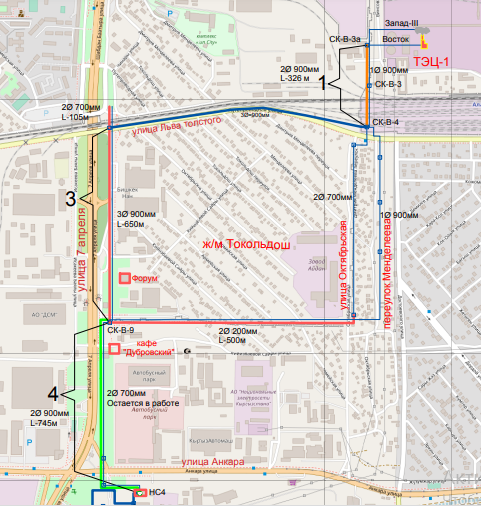 Приложение 2. Меры по смягчению негативных экологических и социальных воздействийПриложение 3. План экологического и социального мониторингаПриложение 4. Протокол общественных консультацийПРОТОКОЛобщественных консультаций по проекту:«Улучшение теплоснабжения», финансируемый Всемирным банкомМесто проведения: г. Бишкек (онлайн по Whats App)						                        Дата: 25.04.2023 г.  10:00 ч. - 26.04.2023 г.  10:00 ч.Всего участников: 32 человекаОбщественные консультации проведены в целях соблюдения требований экологических и социальных стандартов Всемирного банка и национального законодательства Кыргызской Республики, а также для информирования заинтересованных сторон об основных целях проекта «Улучшение теплоснабжения».Проект «Улучшение теплоснабжения» финансируется Всемирным банком.Бюджет проекта: 31 миллион долларов СШАРеализация проекта: 2019-2023 гг.Проект «Улучшение теплоснабжения» (ПУТС) в Кыргызской Республике (КР) направлен на улучшение эффективности и качества теплоснабжения в проектных целевых участках. Непосредственными исполнителями ПУТС являются ОАО "Электрические станции" (ЭС) и Агентство развития и инвестирования сообществ (АРИС). Для тех компонентов проекта, которые будут финансироваться Всемирным банком (ВБ) и выполняться ЭС и АРИС, в соответствии с процедурами ВБ был подготовлен Рамочный документ по экологическому и социальному управлению (РДЭСУ), определяющий процедуры и мероприятия для предупреждения отрицательных последствий для окружающей природной и социальной среды. РДЭСУ прошел общественные обсуждения и был утвержден ВБ, ЭС и АРИС. Выполнение данного РДЭСУ является обязательным для всех участников Проекта. В соответствии с требованиями РДЭСУ, для каждого компонента проекта должен быть разработан План управления окружающей и социальной средой (ПУОСС), в котором учтены конкретные виды работ и месторасположение компонента.ПУОСС включает процедуры и механизмы, которые будут задействованы Проектом в целях обеспечения защитной политике ВБ – Операционная политика (ОП) 4.01 «Экологическая оценка» и ОП 4.12 «Вынужденное переселение», а также законодательным и нормативно-правовым актам КР, регулирующим подготовку и выполнение природоохранных требований, в том числе требований по охране здоровья и безопасности работающих на объекте и населения  при выполнении работ.ПУОСС позволит обеспечить экологическую и социальную устойчивость Проекта на протяжении всего цикла реализации, а также обеспечит инженерно-технических работников и консультантов надлежащей институциональной и нормативно-технической базой для будущих процессов и процедур, которым необходимо следовать при:определении механизмов реализации ПУОСС, включая оценку факторов возникновения конфликтов;разработке рабочей документации с интегрированием мер по смягчению социальных и экологических воздействий, экологическому мониторингу и институциональной ответственности в общий план реализации проекта путем включения ПУОСС в состав тендерных документов для обеспечения финансирования и надзора с другими компонентами проекта;определении требований экологического мониторинга и мероприятий по институциональному укреплению, способствующих безопасному выполнению работ, а также получению выгодных воздействий данного проекта.ПУТС в КР направлен на улучшение эффективности и качества теплоснабжения в проектных целевых участках:(1) повышение надежности и эффективности системы центрального теплоснабжения (ЦТС) в г. Бишкек; (2) повышение энергоэффективности общественных зданий. Реализация Проекта ПУТС окажет положительное экологическое и социальное воздействие и благоприятно отразится на предлагаемых проектных участках: повысится эффективность и качество снабжения тепловой энергией для целей отопления и горячего водоснабжения.ПУОСС является обязательным документом, который необходимо соблюдать в ходе реализации проекта. ПУОСС состоит из комплекса мер по смягчению воздействия, мониторингу и институциональной ответственности, которые будут предприняты в ходе реализации и эксплуатации объектов для устранения отрицательных экологических и социальных воздействий или снижения до приемлемого уровня. Экологический мониторинг работ будет проводиться согласно ПУОСС. Экологический и социальный мониторинг предполагает регулярный осмотр участков проведения всех физических мероприятий по Проекту и отслеживание реализации ПУОСС. Подрядчики обязаны соблюдать разработанный ПУОСС Проекта. Консультации с заинтересованными сторонами проекта, особенно с местным сообществом, которые будут непосредственно затронуты Проектом, являются обязательным требованием при разработке ПУОСС. Замечания общественности будут учтены в данном документе до их окончательной доработки. После разработки и получения одобрения ВБ, ПУОСС будет опубликован на русском и английском языках на вебсайте БТС (www.teploseti.kg), в infoshop ВБ (www.worldbank.org). Повестка дня:Планы управления окружающей и социальной средой (ПУОСС), Механизм рассмотрения жалоб (МРЖ), подготовленных для проекта «Улучшение теплоснабжения».В общественных консультациях приняли участие представители:Местных органов власти, бизнес-объектов, расположенных вдоль линии магистральных сетей, руководство и сотрудники БТС, а также специалисты ОРП БТС.Специалисты ФОАО "ЭС"-"БТС":Начальник ОКС ФОАО "ЭС"-"БТС" Рыспаев К.К.Начальник ЮО ФОАО "ЭС"-"БТС" Сайфудинов А.Б.Зам нач. ЦР 1-й уч. ФОАО "ЭС"-"БТС" Фёнов П.В.Ведущий инженер ОКС ФОАО "ЭС"-"БТС" Рыбалкин П.В.Начальник ОРП ФОАО "ЭС"-"БТС" Курумшиев Н. Дж.Специалист по закупкам ОРП ФОАО "ЭС"-"БТС" Шаршекеев Н.Консультант по экологии и социальным вопросам ОРП ФОАО "ЭС"-"БТС" Жумалиев К.Всего приняло участие 32 человека.Жумалиев К. поприветствовал каждого из участников общественных консультаций. После ознакомил всех участников с проектом «Улучшение теплоснабжения», финансируемым Всемирным банком. Ознакомил с целями проекта, компонентами, планируемыми мероприятиями, бюджетом проекта и механизмами реализации. Также проинформировал участников о целях проведения индивидуальных консультаций. Все участники могут задавать актуальные вопросы, оставлять свои комментарии и предложения. Ознакомил участников консультаций с опубликованным объявлением о проведении общественных консультаций на сайте по следующей ссылке https://teploseti.kg/content/articles_view/1548, а также с подготовленными и согласованными документами для данного проекта. Рамочный документ по экологическому и социальному управлению (РДЭСУ), который размещен на сайте по следующей ссылке http://www.teploseti.kg/content/articles_view/895 . Основы политики переселения (ОПП), с которым можно ознакомиться по следующей ссылке https://teploseti.kg/content/articles_view/895. Планы управления окружающей и социальной средой (ПУОСС), которые подготовлены для каждого участка отдельно и размещены на сайте по следующей ссылке https://teploseti.kg/content/page/76. Механизм рассмотрения жалоб (МРЖ), который  согласован и размещен на сайте по следующей ссылке https://teploseti.kg/uploads/download/34a8569a825e8909d15b67f6bf57e021.pdf , цель которого состоит в регистрации и рассмотрении любых жалоб, которые могут возникнуть на этапе реализации проекта, и/или любых будущих операционных проблем, которые потенциально могут быть решены на этапе реализации.    Были подробно освещены экологические и социальные стандарты Всемирного банка, возможные воздействия на экологическую и социальную среду при реализации проектных мероприятий и предпринимаемые меры для предотвращения и/или минимизации ожидаемых негативных последствий. Обратил внимание участников, что Всемирный банк уделяет большое внимание соблюдению экологических и социальных стандартов, в которых подробно рассматриваются экологические и социальные риски, последствия вынужденного переселения и ограничения доступа, гендерное насилие, детский труд, охрана труда, здоровья и безопасности при проведении строительных работ, а также доступность и раскрытие информации для всех заинтересованных сторон.Далее участники перешли к вопросам и активным обсуждениям: Вопрос 1. Хотелось бы узнать, когда планируется завершение работ на 1-ом участке?Ответ 1. Игнатенко В.Г. (Подрядчик)Планируемая дата завершения работ октябрь 2023 г.Вопрос 2. Добрый день! Армейская 150/1. Когда начнутся работы на 3-ем участке?Ответ 2. Игнатенко В.Г. (Подрядчик)На 3-ем участке работы уже ведутся.Вопрос 3. Начало и окончание строительных работ, т.е. сроки строительства 3-го участка? Как будут заезжать большегрузные автомашины на нашу территорию? Будет ли все восстановлено по окончании строительства? Ответ 3.  Жумалиев К. (Консультант по экологии и социальным вопросам)Сроки строительных работ – март 2023-октябрь 2023 г. На время строительных работ будет обеспечен беспрепятственный доступ для проезда большегрузных машин, так как заезд на Ваше предприятие может осуществляться с двух сторон. После проведения строительных работ, вся территория будет восстановлена и приведена в первоначальное состояние. Вопрос 4. Данные документы ПУОСС, которые отправлены для ознакомления в нашу группу Whats App, финальные?Ответ 4. Жумалиев К. (Консультант по экологии и социальным вопросам)Нет, это предварительные документы. Финальные документы будут размещены на сайте БТС и в infoshop Всемирного банка после проведения общественных консультаций.Вопрос 5. Во время раскопок повредили высоковольтный кабель. Кто за это ответственность несёт?Ответ 5. Игнатенко В.Г. (Подрядчик)Высоковольтный кабель восстановлен.Вопрос 6. Кто будет следит за качеством проводимых работ?Ответ 6.  Рыбалкин П.В.Для того, чтобы работы были выполнены качественно, отобрана компания по техническому надзору. Так же, ПСД компания будет проводить авторский надзор. ОКС БТС тоже будет проводить регулярный мониторинг.Вопрос 7. Когда планируете начать работу на 4-ом участке?Ответ 7.  Игнатенко В.Г. (Подрядчик)Планируемая дата начала работ – март 2024 г.Вопрос 8. В случае возникших вопросов или разногласий по ведущимся работам, будет ли назначен представитель кому можно будет сообщить, связаться в режиме реального времени? Например, высыпали кучу щебня на пути, или не пропускают из-за ведущихся работ или спец техники?Ответ 8.  Жумалиев К. (Консультант по экологии и социальным вопросам)В рамках проекта разработан и функционирует МРЖ. Данный документ размещен на сайте БТС. На участках строительства размещены информационные щиты, где указаны контакты. Кроме того, в данной группе Whats App размещен документ МРЖ.Граждане/бенефициары/стороны, затронутые проектом могут подавать жалобы и обращения на деятельность, финансируемую проектом, по следующим каналам: 1) Обращения граждан могут быть переданы во время приемов граждан руководством «БТС» согласно графику приема. 2) Устные или письменные жалобы на персонал проекта (непосредственно или через встречи по проекту). Если заинтересованные стороны проекта дают устную обратную связь/жалобу, сотрудники проекта подают жалобу от их имени и будут обрабатываться по тем же каналам.3) Почтовые ящики, находящиеся в «Бишкектеплосеть» по адресу: г. Бишкек, ул. Жукеева-Пудовкина, 2/1 4) Письма направлять по адресу: г. Бишкек, ул. Жукеева-Пудовкина, 2/1 ОРП/ВБ 5) Электронная почта: piu@teploseti.kg 6) Телефоны: (0312) 61-11-69, (0557) 61-11-66, (0777) 61-11-66, (0701) 61-11-667) Веб-сайт ОРП «БТС»: www.teploseti.kg  Секретарь собрания:Жумалиев К.Б.Консультант по экологии и социальным вопросамПодпись:  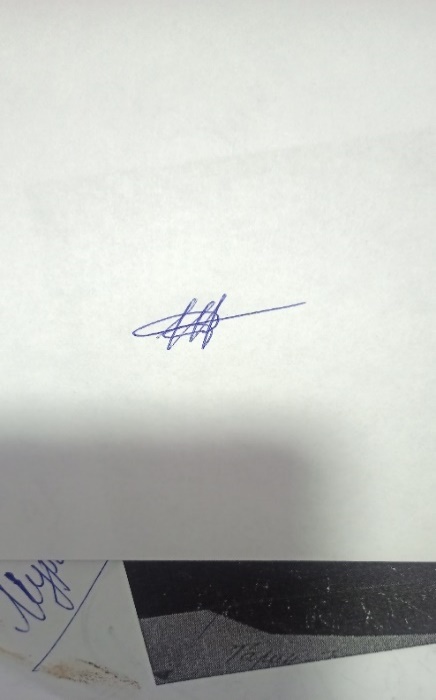 Дата: 26.04.2023 г.Приложение 5. Заключение Государственной экологической экспертизы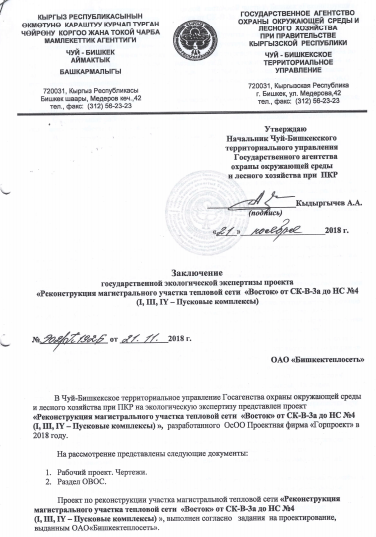 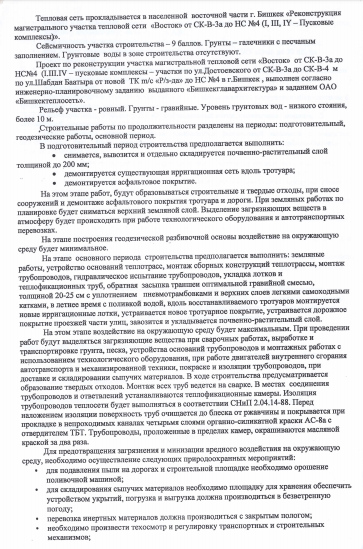 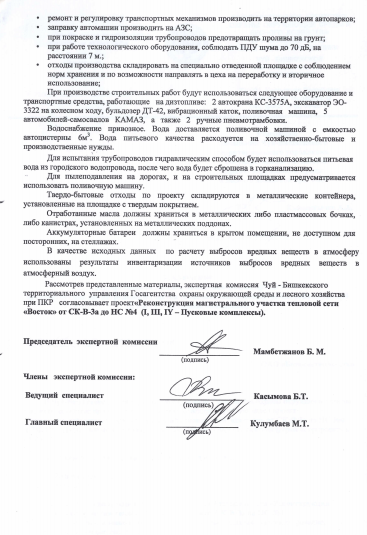 Защитные положенияПрименимостьЭкологическая оценка (ОП/ВБ 4.01)Данная ОП применяется, если проект может оказать негативное экологическое и социальной воздействие, связанное с проектной деятельностью, включая деградацию почвы, загрязнение воды и воздуха, вопросами охраны труда и воздействия на здоровье и т.д. Также считается, что такие потенциальные воздействия будут в большей своей части носить временный характер, применительно только к участкам проекта. В целях предотвращения такого воздействия был подготовлен документ ПУОСС, в котором определяются правила и процедуры ЭО по проекту.Вынужденное переселение (OП/BБ 4.12)Данная OП применима, поскольку мероприятия по подкомпоненту 1.1, в частности, строительство обходного пути и замена наиболее изношенных и находящихся в критическом состоянии участков трассы распределительной тепловой сети, могут привести к экономическому переселению.Политика раскрытия (ОП/BБ 17.50)Подготовленные ПУОСС, после получения одобрения банком, будут следовать принципу распределения информации и размещены на сайте ОРП БТС и в Infoshop Всемирного банка.№Название пускового комплексаМестоположениеДлинаДиаметр трубопровода, ммДиаметр трубопровода, мм№Название пускового комплексаМестоположениеДлинаСуществующийУстанавливаемый1Пусковой комплекс IСК-В-3а до СК-В-4326 м2 Ду 700 мм2 Ду 900 ммВСЕГОВСЕГО 326 мДеятельностьПотенциальное воздействиеМеры по смягчению воздействияПоказатель смягченияЗатраты на меры по смягчениюЛицо, ответственное за меры по смягчениюЭтап строительства/ МонтажаЭтап строительства/ МонтажаЭтап строительства/ МонтажаЭтап строительства/ МонтажаЭтап строительства/ МонтажаЭтап строительства/ Монтажа1. Безопасность трудаТравмы и несчастные случае на участке производства работ при эксплуатации кранов/ экскаваторов/ бульдозеров- Обеспечение строителей спецодеждой и индивидуальными средствами защиты (ИСЗ);                     - Строгое соблюдение национальных регламентов о безопасной эксплуатации кранов/ экскаваторов/ бульдозеров;                                  - Вблизи воздушных линий электропередач под напряжением работ ы выполняются под контролем электриков;                                    - Установка и фиксация кранов и двигателя подъемного крана в устойчивом положении, чтобы предупредить их опрокидывание или произвольное перемещение под силой собственной тяжести;                            - Проверка эксплуатационной надежности машин, наличия их ограждения и защитных устройств для механизированного управления земляными работами. Запрет работы с неисправными машинами;                                     - Инструктаж рабочих, обслуживающих машины: (a) инструкции по управлению машиной и уходу за рабочим местом; (b) требования к технике безопасности; (c) принципы сигнальной системы; (d) максимальная нагрузка и скорость работы машин; (e) требуемые меры, которые предпримет рабочий при несчастном случае или неисправности машин;                              - Строгое соблюдение правил безопасной эксплуатации соответствующей машины;                           - Допуск к управлению машинами разрешается только специально обученному персоналу, который имеет необходимую квалификацию.                - Строгое соблюдение следующих основных требований к работе кранов и бульдозеров: (a) все вращающиеся части машин (зубчатые колеса, цепи, подвижные части, вентиляторы, маховые колеса и т.д.) должны быть в кожухе. Включение механизмов с открытым кожухом запрещено; (b) осмотр, регулировка, подтяжка болтов, смазка и профилактическое обслуживание оборудования при их эксплуатации запрещены; и (c) не допускается выполнение любых других работ и нахождение людей на участках работы данных машин. Если в вырытом грунте будут найдены крупные камни, пни и другие предметы, машина должна быть остановлена и объекты, которые могут привести к аварии, должны быть удалены. - Строительные рабочие носят спецодежду и адекватные ИСЗ в ходе проверок;                             - В ходе проверок не зафиксированы нарушения правил эксплуатации оборудования и инструкций и правил работы;                             - Машины управляются только специально обученным персоналом, который имеет необходимую квалификацию.Без дополнительных затрат: общая ответственность подрядчика по выполнению работСтроительный подрядчикТравмы и несчастные случаи на участке при сварочных работах- Строгое соблюдение национальных регламентов проведения сварочных работ;     - Оснащение сварщиков защитным оборудованием, резиновыми перчатками, специальными ботинками и шлемами;                                       - Обучение технике безопасности для всех работников до начала сварочных работ;                                             - Строгое соблюдение правил использования защитного снаряжения, которые, как минимум, включает в себя: (а) респиратор / сварочные защитные маски; (b) защитную одежду: вся поверхность кожи должна быть защищена от попадания расплавленного металла и искр. Защитная одежда включает: рубашки с длинным рукавом; брюки, которые покрывают верхние части обуви; перчатки; ботинки или сапоги; (c) устройства для защиты глаз от мусора и от воздействия ультрафиолетового излучения; (d) шлемы;                 - Строгое соблюдение требований пожарной безопасности: подготовка и применение огнетушителей, а также песка и воды.- Сварщики носят спецодежду и адекватные ИСЗ в ходе проверок;                                        - В ходе проверок не зафиксированы нарушения регламентов проведения сварочных работ;                           - На участке доступны записи о проведении обучения технике безопасности;                                 - На участке имеются основные средства пожаротушения.Без дополнительных затрат: общая ответственность подрядчика по выполнению работСтроительный подрядчик2. Демонтаж и строительствоЗагрязнение воздуха пылью и выбросами- Отходы сноса должны храниться в контролируемой зоне с опрыскиванием водой для снижения пылеобразования;       - Во время работы пневматического оборудования/разрушения стен возникновение пыли должно подавляться путем постоянного распыления воды и/или установки противопылевых заградительных экранов на объекте; Прилегающие участки (тротуары, дороги) должны быть свободными от строительного мусора для минимизации пылеобразования;                         - Не допускается открытого сжигания строительных/ отходных материалов на объекте;                                         - Строительная техника и машины должны быть в исправном состоянии, чтобы не допускать избыточных выбросов;                                       - Не допускается чрезмерное сосредоточение не работающей строительной техники на объекте. - Не обнаружены отходы сноса на неконтролируемых зонах и не увлажненных водой;                     - Во время работы пневматического оборудования/разрушен ия стен возникновение пыли подавляется путем постоянного распыления воды и/или установки противопылевых заградительных экранов на объекте;                        - Прилегающие участки (тротуары, дороги) свободны от строительного мусора в ходе проверок;                                         - Открытого сжигания строительных/ отходных материалов на объекте не обнаружено в ходе проверок;              - В ходе проверок строительная техника и машины находятся в исправном состоянии, без избыточных выбросов;                                   - Отсутствуют жалобы населения, проживающего в близлежащих участках.Без дополнительных затрат: общая ответственность подрядчика по выполнению работСтроительный подрядчик Шум- Соблюдать установленные часы работы;                                                       - Во время производства работ кожухи двигателей генераторов, воздушных компрессоров и иного силового механического оборудования должны быть закрыты, а оборудование должно быть размещено максимально удаленно от жилых зон;                                                                       - Устройство шумоглушителей на передвижных машинах и оборудовании;                                                    - Профилактическое обслуживание оборудования для снижения шума;                                                  - Выключение ненужного или неиспользуемого оборудования.- Строительная техника не работает во внерабочие часы;                        - Строительное оборудование находится в исправном техническом состоянии в ходе проверок;                                                         - В ходе проверок не обнаружено включенного ненужного или неиспользуемого оборудования; - Отсутствуют жалобы населения, проживающего в близлежащих участках. Без дополнительных затрат: общая ответственность подрядчика по выполнению работСтроительный подрядчик 3. Обеспечение строительными материаламиПоставки некачественных материалов могут вызвать угрозу безопасности конструкций и здоровью людейЗакупка строительных материалов у зарегистрированных поставщиковПоставки качественных строительных материалов с соответствующими сертификатами происхождения продукцииОтсутствуютСтроительный подрядчик4. Перевозка строительных материалов и мусора Перемещение строительной техники- Загрязнение по причине неудовлетворительного технического состояния транспортных средств и передвижения непокрытых грузовых машин;                                                       - Беспокойство местных жителей из- за шума и пыли. Исправное техническое состояние транспортных средств и машин; - Ограждение и укрытие грузов специальным покрытием; - Соблюдение установленных рабочих часов и маршрута перевозок.В ходе проверок фиксируется исправное техническое состояние машин и механизмов; - В ходе проверок не обнаружено некрытых грузов;                                                       - Во внерабочие часы не выполняются работы, которые могли бы потревожить население, проживающее на близлежащих участках;                                      - Отсутствуют жалобы населения, проживающего в близлежащих участках.Без дополнительных затрат: общая ответственность подрядчика по выполнению работСтроительный подрядчик5. Работа строительного оборудования на объекте- Загрязнение окружающей среды выбросами и утечками; - Беспокойство местных жителей- Исправное техническое состояние строительного оборудования;                                                   - Без избыточных выбросов;                         - Без утечек ГСМ;                                          - Соблюдение установленных рабочих часов.- В ходе проверок фиксируется исправное техническое состояние транспортных средств и машин;                                                                - Тяжелая техника и машины не работают во внерабочие часы;                    - Отсутствуют жалобы населения, проживающего в близлежащих участках.Без дополнительных затрат: общая ответственность подрядчика по выполнению работСтроительный подрядчик6. Содержание строительного оборудованияЗагрязнение подземных вод и почв нефтепродуктами, вызванное эксплуатацией оборудования;                                  - Повреждение при пожаре.- Мойка машин и строительного оборудования за пределами строительного участка или на максимальном расстоянии от естественных ручьев;                                        - Заправка или смазка строительного оборудования в заранее выбранных заправочных станциях / станциях- Вода от мойки машин не стекает в водоемы;                                             - Розлива ГСМ не обнаружено на строительной площадке и вблизи нее;                                                                          - На участке имеются основные средства пожаротушения.Без дополнительных затрат: общая ответственность подрядчика по выполнению работСтроительный подрядчик7. Земляные работы- Утрата почвенно-растительного слоя по удаления грунта и загрязнения поверхностных водоемов частицами;                            - Вырубка деревьев.- Отделение почвенно-растительного слоя и временное хранения для восстановления почвы;                                                                        - Временное хранение изъятого грунта в специально отведенных местах;                                                                 - Засыпка вынутого грунта, при необходимости, и утилизация избыточных масс в места, обозначенные в письменном разрешении;                                                              - Ограничение вырубки деревьев там, где это возможно;                                              - Муниципальному органу выплачивается компенсация за срубленные деревья;                                            - Определение необходимых площадок складирования вместе с экологическим руководителем для предотвращения вырубки деревьев;                                                                  - Следует провести инвентаризацию больших деревьев вблизи строительного участка; необходимо поставить указатели, соорудить ограду, обеспечить защиту корневой системы и предотвратить какие-либо повреждения деревьев.- Избыток материала утилизируется на согласованных безопасных площадках долговременного хранения, не угрожающих эрозии почв и не блокирующих водные пути;                             - Нет остатков избытка материалов на строительной площадке после завершения работ.Подрядчик должен включить стоимость перевозки избытка материалов на площадки конечной утилизации в Ведомость объемов работ. Компенсация за вырубленные деревья должна быть включена в проектные расходы.Строительный подрядчик8. Выемка заполнителейЭрозия склонов и нарушение ландшафта;                   - Эрозия береговых откосов, загрязнение воды тяжелыми частицами и нарушение водной флоры и фауны.- Приобретение заполнителей у действующих поставщиков, по возможности;                                                      - Получение лицензии на производство заполнителей и строгое соблюдение лицензии;                      - Террасирование карьеров, засыпка использованных участков и планировочно-восстановительные работы;                        - Выемка гравия за территорией водоемов, устройство водоразделов между водоемами и участками добычи, запрет на въезд в водоемы транспортных средств и машин.- Строительный подрядчик (в случае горных работ) или внешний поставщик заполнителей должны предъявить соответствующую лицензию на ведение горных работ в момент проверки;                                    - Горнорудные работы строительной организации (если выполняются) являются технически целесообразными и соответствуют лицензионным условиям.Общая обязанность подрядчика на выполнение работСтроительный подрядчик9. Образование бытовых отходов- Загрязнение почвы и воды бытовыми отходами- Размещение контейнеров для сбора мусора на строительной площадке и строительной базе (если имеется);                                                    - Согласование с Мэрией г. Бишкек вопросов регулярного вывоза бытовых отходов.- Контейнеры для сбора мусора имеются на строительной площадке строительной базе;                            - Загрязнение строительной площадки и строительной базы бытовыми отходами не зафиксировано.Без дополнительных затрат: общая ответственность подрядчика по выполнению работМэрия г. Бишкек   Строительный подрядчик10. Образование неопасного строительного мусора- Загрязнение почвы, поверхностных вод и подземных вод;                                - Инциденты на строительной площадке по причине разбросанных фрагментов строительных материалов и мусора;                         - Ухудшение эстетического вида строительной площадки и близлежащей территории.- Временное хранение строительного мусора в специально отведенных участках; - Письменное согласие на вывоз избытка материала и строительного мусора получено от Мэрии г. Бишкек;                                          - Своевременный вывоз мусора на специально отведенные участки.- Строительный мусор на участке производства работ складирован в специально отведенном месте; - На объекте нет избыточного объема строительного мусора.Подрядчик включит расходы на перевозку мусора /утилизацию в Ведомость объемов работ.Мэрия г. Бишкек Строительный подрядчик11. Образование неопасных жидких отходов- Загрязнение поверхностных вод и подземных вод;                                      - Ухудшение санитарно-гигиенических условий на участке производства работ.Устройство и эксплуатация туалетов согласно санитарно-гигиеническим нормам на строительной площадке.Туалеты расположены на строительной площадке и находятся в хорошем санитарном состоянии.Без дополнительных затрат: общая ответственность подрядчика по выполнению работСтроительный подрядчик12. Образование металлоотходов в результате демонтажа устаревшего оборудования тепловых пунктов и трубопроводов тепловых сетей- Загрязнение почвы, поверхностных вод и подземных вод;                               - Инциденты на строительной площадке по причине разбросанных демонтированных материалов и оборудования;                                      - Ухудшение эстетического вида строительной площадки и близлежащей территории.- Временное хранение демонтированного оборудования и труб на специально выделенных участках;                                      -  Передача демонтированного оборудования эксплуатационному району ЭС.- Демонтированное оборудование и материалы собраны и хранятся в выделенных участках;                                   - Металлолом принят для утилизации.Включены в проектные расходы.Строительный подрядчик ОРП13. Образование строительного мусора от замены труб, содержащего асбест (асбестовую штукатурку), Рубероид и минеральную вату- Загрязнение почвы, поверхностных вод и подземных вод;                                - Опасность для здоровья строительных рабочих и других лиц, которые могут находиться на строительной площадке;                                              - Опасность для здоровья рабочих, утилизирующих отходы, и других лиц, которые могут находиться на свалке отходов.Вывоз материалов, содержащих асбест, Рубероид и минеральную вату с минимальной фрагментацией, чтобы предупредить образование пыли. - Увлажнение асбестовой штукатурки при удалении, чтобы минимизировать образование пыли.                                                                          - Временное хранение утилизированных отходов под навесом в специально выделенном месте;                                            - Своевременный вывоз отходов на специализированную свалку в закрытом грузовике;                                          - Засыпка отходов слоем земли на участке окончательной утилизации; - При проведении работ с материалами, содержащими асбест, Рубероидом и минеральной ватой, рабочие должны носить защитные средства (очки и респираторы)- Строительный мусор, содержащий асбест, Рубероид и минеральную вату, складирован в специализированных местах на участке производства работ;                                - Строительный мусор, содержащий асбест, Рубероид и минеральную вату, отделен от другого вида мусора на участке производства работ;                                           - На объекте не хранятся избытки строительного мусора, содержащие асбест, Рубероид и минеральную вату,                                              - В ходе проверок установлено, что при проведении работ с материалами, содержащими асбест, Рубероидом и минеральной ватой, рабочие носят защитные средства (очки и респираторы). Подрядчик должен включить стоимость перевозки /утилизации строительного мусора содержащего асбест, Рубероид и минеральную вату, в Ведомость объемов работ.Мэрия г. Бишкек Строительный подрядчик14. Планировоч но-восстановительн ые работы на строительной площадкеУтрата эстетичной ценности ландшафта по причине замены и реконструкции тепловой сети.- Ликвидация строительной базы и временных подъездных дорог к строительным площадкам (если имеются) и планировочно-восстановительные работы                                                                           - Окончательная очистка строительной площадки и постоянных подъездных работ и озеленение территории.- После демобилизации подрядчика на месте рабочего лагеря нет никаких остатков;                            - Временные подъездные дороги восстановлены с учетом ландшафта и созданы возможности для естественного восстановления растительного покрова                                                           – Планировочно-восстановительные работы на строительной площадке выполнены, территория озеленена.Включены в проектные расходы.Строительный подрядчикРаботы по вырубке и посадке зеленых насажденийВырубка деревьев    Посадка саженцев из расчета 3 к 1Посажены саженцыПодрядчик должен включить стоимость саженцевСтроительный подрядчик15. Безопасность дорожного движения и пешеходовПрямая или косвенная угроза безопасности дорожного движения и пешеходов в связи с осуществлением строительной деятельности- Устройство производственных территорий, их техническая эксплуатация должны  соответствовать требованиям строительных норм и правил, государственных стандартов, санитарных, противопожарных, экологических и других действующих нормативных документов;- Указатели, предупреждающие знаки, барьеры и объезд;  - Внутренние автомобильные дороги производственных территорий должны соответствовать строительным нормам и оборудованы соответствующими дорожными знаками, регламентирующими порядок движения транспортных средств  и строительных машин в соответствии с Правилами дорожного движения КР, утвержденными постановлением Правительства КРот 3 марта 2009 года № 136;              - Система управления дорожным движением и обучение сотрудников, особенно, в части въезда на площадку и интенсивного движения вблизи города Устройство безопасных проходов и переходов для пассажиров в местах преграждения дорожного движения.                                                             - Корректировка часов работы с учетом местной нагрузки дорожного движения к примеру, избежание серьезной транспортировочной деятельности в часы пик; - Активное участие в регулировании дорожного движения обученными сотрудниками в хорошо видимой одежде на участке строительства для обеспечения безопасного и удобного прохода населения;- Производственные территории и участки работ в населенных пунктах или на территории организации во избежание доступа посторонних лиц должны быть ограждены. Конструкция защитных ограждений должна удовлетворять следующим требованиям:- высота ограждения производственных территорий должна быть не менее 1,6 м, а участков работ — не менее 1,2 м;- ограждения, примыкающие к местам массового прохода людей, должны иметь высоту не менее 2м. и оборудованы сплошным, защитным козырьком;- козырек должен выдерживать действие снеговой нагрузки, а также нагрузки от падения одиночных мелких предметов;- ограждения не должны иметь проемов, кроме ворот и калиток, контролируемых в течение рабочего времени и запираемых после его окончания;- При производстве земляных работ на территории населенных пунктов или на производственных территориях котлованы, ямы, траншеи и канавы, в местах где происходит движение людей и транспорта, должны быть ограждены в соответствии с требованиями п. 6.2.2 (ГОСТ 12.4.059-89);- В местах перехода через траншеи, ямы, канавы должны быть установлены переходные мостки шириной не менее 1м., огражденные с обеих сторон перилами высотой не менее 1,1 м., со сплошной обшивкой внизу на высоту 0,15 м. и с дополнительной ограждающей планкой на высоте 0, 5 м. от настила;- Строительные площадки, участки работ и рабочие места, проезды и подходы к ним в темное время суток должны быть освещены в соответствии с требованиями государственных стандартов. Освещение закрытых помещений должно соответствовать требованиям строительных норм и правил.    Освещенность должна быть равномерной, без слепящего действия осветительных приспособлений на работающих. Производство работ в неосвещенных местах не допускается;- Колодцы, шурфы и другие выемки должны быть закрыты крышками, щитами или ограждены. В темное время суток указанные ограждения должны быть освещены электрическими сигнальными лампочками напряжением не выше 42 В.- Надлежащая охрана строительного участка;                                 - Участок должен быть четко виден и общественности должно быть известно обо всех потенциальных опасностях;                         - Регулирование дорожного движения, связанное со строительством.Включены в проектные расходы.Строительный подрядчик16. Все виды строительных работОтсутствие информированности населения и жалобы общественности- Разработать и внедрить, сразу после начала Проекта, механизм рассмотрения жалоб для получения отзывов и жалоб на местном уровне;                                                     - Провести информационные кампании посредством общественных собраний и распространения документов, касающихся планируемых мероприятий, а также планируемые меры, чтобы избежать и смягчить потенциальные воздействия строительных работ, включая меры безопасности в непосредственной близости от строительной площадки, перебои в теплоснабжении , регулирование дорожным движением, возможности трудоустройства, механизмы рассмотрения жалоб и другие меры.- Механизм рассмотрения жалоб действует;                                                            - Проведены информационные кампании посредством общественных собраний и распространения документов.- Размещение информационных баннеров в местах проведения реконструкции;Включены в проектные расходы.ОРП Использование детского труда- Запрещается использование детского труда (запрет любой формы принудительного труда, долговой и подневольный труд)- Детский труд не используетсяБез дополнительных затрат: общая ответственность подрядчика по выполнению работОРПТравмы и несчастные случаи на участке производства работ, при эксплуатации инструментов- Соблюдение СНиП КР 12-01:2018 «Безопасность труда в строительстве»;- Оснащение сварщиков защитным оборудованием, резиновыми перчатками, специальными ботинками и шлемами;- Проведение инструктажа до начала сварочных работ; - Строгое соблюдение правил использования защитного снаряжения, которые, как минимум, включает в себя: (а) респиратор/изоляционные перчатку, одежду; (b) защитную одежду: вся поверхность кожи должна быть защищена. Защитная одежда включает: рубашки с длинным рукавом; брюки, которые покрывают верхние части обуви; перчатки; ботинки или сапоги; (c) устройства для защиты глаз от мусора и от воздействия ультрафиолетового излучения; (d) шлемы;- Строгое соблюдение требований пожарной безопасности: наличие средств пожаротушения на участке работ;- Наличие списка и номера телефонов близлежащих экстренных служб;- Согласование с администрацией детского сада/школы времени работы шумо и виброинструментов;- Все вопросы согласованы с райоо и главой АО.Без дополнительных затрат: общая ответственность подрядчика по выполнению работОРПВоздействие на гендерные аспекты- Гендерное насилие, включая сексуальные домогательства, эксплуатацию и насилие- Соблюдение Кодекса поведения;- Взаимодействие с жителями сообществ (к примеру, выражение уважительного отношения и без дискриминации);Включены в проектные расходы.ОРППриток рабочей силы- Найм работников, - Заключение трудовых договоров с работниками;- Подписание Кодекса поведения;- Проведение инструкции по ТБ и ОТ;- Проведение инструкции по мерам безопасности по профилактике и предупреждению распространению вируса Covid 19.Без дополнительных затрат: общая ответственность подрядчика по выполнению работОРПЭтап эксплуатацииЭтап эксплуатацииЭтап эксплуатацииЭтап эксплуатацииЭтап эксплуатацииЭтап эксплуатации1. Готовность к аварийным ситуациям в случае выхода из строя магистральной сети- Техническое обслуживание;- Плановые ремонты (текущие и капитальные);- Аварийно - восстановительные работы;- Вывод оборудования в резерв или консервацию и ввод в эксплуатацию из резерва, ремонта или консервации;- Перерыв в теплоснабжении и ГВС вызывает беспокойство потребителей;                                 - Опасность для здоровья общественности и персонала в связи с утечкой горячей воды.- Регулярное профилактическое обслуживание магистрали;                          - План готовности к аварийным ситуациям и ликвидации последствий;                                                       - Оборудование и материалы, необходимые для применения Плана готовности к аварийным ситуациям имеется на местах;                        - Персонал обучен мерам по ликвидации аварийных ситуаций.- Бесперебойная работа магистральной сети и сокращение утечек воды;                                 - Безопасность вдоль магистральной тепловой сети.Будет включена в бюджет на ЭиТО  ЭС2. Здоровье и безопасность работниковТравмы и аварии на трубопроводах- Обеспечение работников специальной одеждой и средствами индивидуальной защиты;- Запрет работы с неисправным оборудованием;- инструктаж рабочих;- Соблюдение техники безопасности.- Рабочие носят специальную и адекватную одежду;- Работы проводятся на соответствующем оборудовании;- Проведено обучение рабочих;- При работе соблюдаются меры безопасности.ЭС3. Здоровье и безопасность населенияТравмы и аварии на трубопроводах- Поддерживать трубопроводы и оборудование в исправном состоянии, своевременно проверять и ремонтируя их;- Запретить вход посторонних лиц во избежание несчастных случаев.- Принимаются все меры для обеспечения здоровья и безопасности населенияЭС4. Чистота в камерах и каналахЗагрязнения в камерах и каналах- Постоянно следить за чистотой в камерах и каналах- Отсутствуют загрязнения в камерах и каналахЭСМероприятие/ действиеКакой параметр подлежит мониторингу?Где будет осуществляться мониторинг параметра?Как будет осуществляться мониторинг параметра?Когда? (определите частоту / или на продолжающ ейся основе)Для чего осуществляется мониторинг параметра?Кто отвечает за мониторинг?Во время подготовки к строительствуВо время подготовки к строительствуВо время подготовки к строительствуВо время подготовки к строительствуВо время подготовки к строительствуВо время подготовки к строительствуВо время подготовки к строительству1. Общие условия- Все требующиеся по закону разрешительные документы; параметры предписаны в разрешении на строительство – все специальные условия строительства, предъявляемые различными органами Проектная документация; Заключение Госэкспертизы при Госстрое КР  и ордер на право производства земляных работ УКС Мэрии г. БишкекЧасть регулярных проверок, проводимых ОРП и СПЭСВо время строительства /монтажа и до выдачи разрешения на эксплуатацию Регулярные проверки предписаны в разрешении на строительство, чтобы обеспечить соблюдение природоохранных требований согласно законам и нормативно-правовым актам КР и ПУОССОРП, консультант по техническому надзору2. Обеспечение строительными материаламиЗакупка строительных материалов у зарегистрированных поставщиковНа складе предприятия поставщикаПроверка этикеток на материалах и (или) сертификатов, если таковые имеютсяВо время заключения контрактов на поставкуОбеспечить хорошее качество строительных материалов и их безопасность для здоровья людейОРП, консультант по техническому надзору3. Перевозка строительных материалов и мусора           Передвижение строительной техники- Техническое состояние транспортных средств и техники;                                                         - Защита груза в транспортном средстве при помощи специальной обивки;                                       - Соблюдение установленного времени и маршрутов перевозкиСтроительный участок;                               - Маршруты перевозки строительных материалов и мусораПроверка качества дорог, прилегающих к тепловым пунктам и тепловой сети, в направлении движения согласно маршрутуВыборочные проверки в рабочие часы- Ограничить загрязнение почвы и воздуха выхлопными газами; - Ограничить беспокойство местного населения, вызываемое шумом и вибрацией;                    - Минимизировать остановки дорожного движенияОРП, консультант по техническому надзоруГлавное управление патрульной милиции МВД КР4. ПыльВентиляция воздуха на объектеСтроительная площадка и подъездная дорогаВизуальный осмотрНа повторяющей ся основеСократить риски для рабочих и населения, проживающего вблизи строительной площадкиОРП, консультант по техническому надзору5. Шум- Соблюдение графика рабочего времени;                                       - Техническое состояние транспортных средств и техники;                                                      - Уровни шума (в случае жалоб)Строительный участок- Визуальный осмотр; - Измерение уровней шума с помощью приборов (в случае жалоб)- На повторяющей ся основе                                  - В течение 2 недель с момента жалобыСократить негативное воздействие на рабочих и население, проживающее вблизи строительной площадкиОРП, консультант по техническому надзору6. Ремонт и содержание строительного оборудования- Мойка машин и строительного оборудования за пределами строительного участка или на максимальном расстоянии от естественных водотоков; - Дозаправка или смазка строительного оборудования на заранее утвержденных заправочных станциях/ в сервисных центрахСтроительная площадкаПроверка работВыборочные проверки в рабочие часы- Не допустить загрязнение воды и почвы нефтепродукта ми в результате работы оборудования;                    - Своевременно локализовать пожар и снизить возможный ущербОРП, консультант по техническому надзору7. Земляные работы- Удаление почвенно-растительного слоя и временное хранение для рекультивации земли;                             - Временное хранение вырытой почвы в специальных местах;                                  - Обратная засыпка вырытого грунта, по мере необходимости, и перемещение излишнего остатка в места, утвержденные в письменном виде;                                       - Инвентарный учет больших деревьев по соседству со строительными работами, маркировка и ограждение больших деревьев, защита их корневых систем;                                                             - Ограничение обрезки деревьев там, где это возможноСтроительная площадкаПроверка работВо время земляных работОграничить утрату вегетации в результате снятия растительного слоя и минимизация загрязнения поверхностных водоемов частицами; - Ограничить попадание загрязненной почвы в поверхностные и подземные водыОРП, консультант по техническому надзору8. Извлечение заполнителей- Приобретение заполнителей у действующих поставщиков, по возможности;                                     - Получение лицензии на производство заполнителей и строгое соблюдение лицензии;                             - Террасирование карьеров, засыпка использованных участков и планировочно-восстановительные работы;                                    - Выемка гравия за территорией водоемов, устройство водоразделов между водоемами и участками добычи, запрет на въезд в водоемы транспортных средств и машин.Карьеры заполнителейПроверка документов Проверка работВо время земляных работ и восстановлен ия карьеров- Ограничить эрозию склонов и ущерб ландшафту; - Ограничить эрозию береговых откосов, загрязнение водотоков взвешенными частицами и негативное воздействие на водную флору и фаунуОРП, консультант по техническому надзору 9. Образование бытовых отходов- Размещение контейнеров для сбора мусора на строительном участке и строительной базе (если таковая имеется);                                                     - Контракт с мэрией г. Бишкек на регулярный вывоз бытового мусораСтроительная площадка и строительная база (если таковая имеется)Визуальное наблюдениеВесь период строительстваПредотвратить загрязнение почвы и воды бытовыми отходамиОРП, консультант по техническому надзоруМэрия г. Бишкек10. Образование неопасного строительного мусораВременное хранение строительного мусора в специально отведенных местах;                                               - Своевременный вывоз мусора в официально разрешенные местаСтроительная площадка; Мусорная свалкаПроверка работПериодически, в ходе строительства и после его завершения- Предотвратить загрязнение почвы, поверхностных и подземных вод; - Не допустить инциденты на участке строительства ИТП из-за разбросанных фрагментов строительных материалов и строительного мусора; - Сохранить эстетический вид участка и прилегающей территорииОРП, консультант по техническому надзоруМэрия г. Бишкек11. Образование жидких отходов- Организация и содержание туалетов в соответствии с санитарными нормами на строительном участкеСтроительная площадкаПроверка работВесь период строительстваСократить загрязнение поверхностных и подземных водСтроительный подрядчик12. Образование металлоотходов в результате демонтажа устаревшего оборудования тепловых пунктов и трубопроводов тепловых сетейВременное хранение демонтированного оборудования и труб на специально выделенных участках;                                      - Перевозка демонтированного оборудования и труб на склад эксплуатационного района ЭСТеплотрасса и прилегающая к территорияПроверка работПериодически, в ходе строительства и после его завершения- Предотвратить загрязнение почвы, поверхностных и подземных вод;                                             - Не допустить несчастные случаи на строительном участке из-за разбросанных списанных материалов и оборудования;                                 - Сохранить эстетический вид подстанций и прилагающей к теплотрассе территорииОРП, консультант по техническому надзору13. Образование строительного мусора от замены труб, содержащего асбест (асбестовую штукатурку), Рубероид и минеральную вату- Вывоз материалов, содержащих асбест, Рубероид и минеральную вату с минимальной фрагментацией, чтобы предупредить образование пыли;                          - Увлажнение асбестовой штукатурки при удалении, чтобы минимизировать образование пыли;                              - Временное хранение утилизированных отходов под навесом в специально выделенном месте;                              - Своевременный вывоз мусора, содержащего асбест, Рубероид и минеральную вату на специализированную свалку в закрытом грузовике;                               - Засыпка мусора, содержащего асбест, Рубероид и минеральную вату слоем земли на участке окончательной утилизации;                                       - Использование специальной одежды и ИСЗ (очки и респираторы) рабочими и сотрудниками, ответственными за работу с мусором, содержащим асбест, рубероид и минеральную вату, на каждом этапе; Строительный участок; Мусорная свалкаПроверка работПериодическ и, в ходе строительств а и после его завершенияПредотвращение вреда здоровью строительных рабочих и других людей, которые могут попасть на строительный участок; - Предотвращени е вреда здоровью рабочих, утилизирующих мусор, и других людей, которые могут попасть на место утилизации мусораОРП, консультант по техническому надзоруМэрия г. Бишкек14. Планировочно-восстановительны е работы на строительной площадке- Ликвидация строительной базы и временных подъездных дорог к строительным площадкам (если имеются) и планировочно-восстановительные работы;                                 - Окончательная очистка строительной площадки и постоянных подъездных работ и озеленение территории.Строительная площадка, подъездные дорогиПроверка работЗаключительн ый период строительстваСократить потерю эстетической ценности ландшафта в результате перемещения и реконструкции теплотрассыОРП, консультант по техническому надзоруМэрия г. БишкекРаботы по посадке зеленых насажденийПровести мониторинг приживаемости зеленых насаждений (уход и полив насаждений) 15. Здоровье и безопасность рабочих- Строительные рабочие, использующие специальную одежду и индивидуальные средства защиты;                                                         - Строгое соблюдение правил эксплуатации строительного оборудования и использование индивидуальных средств защиты;                                         - Строгое соблюдение законов и нормативно-правовых актов КР, регулирующих строительные работы;                                - Наличие основных противопожарных средств;                                      - Наличие записей о прохождении обучения и получении инструкций по безопасности труда Строительная площадкаВизуальное наблюдение и анализ представленной документацииВесь период работСократить вероятность травм и несчастных случаев для строителейОРП, консультант по техническому надзору16. Безопасность населенияМестное население должно быть соответствующим образом информировано о предстоящих проектных работах.Подряд компания должна:- организовать стоянку техники на безопасном расстоянии от социальных объектов;- оградить вырытые траншеи предупреждающими сигнальными лентами;- установить дорожные знаки, знаки безопасности ;- обеспечить жителей достаточным количеством безопасных переходных мостиков.Строительная площадка и прилегающая территорияСоблюдение Кодекса поведенияВизуальное наблюдение и анализ представленной документацииВесь период работВо избежание травм и несчастных случаевОРП, консультант по техническому надзору,Представитель подрядной компании несет ответственность за выполнение мер по снижению отрицательного воздействия на окружающую среду17. Все виды строительных работ- Использование механизма работы с жалобами от Затронутых проектом лиц для получения обратной связи и фактов недовольства на местном уровне;                                              - Информирование местного населения о запланированных и текущих действиях и мероприятиях, предпринимаемых для исправления негативного воздействия;                                - Четкое администрирование гендерных вопросов (например, получение жалоб от женщин);                                 - Временные вакансии, связанные с проектными работами и учитывающие гендерные факторыВдоль трассы трубопровода и на прилегающих территорияхИзучение книги регистрации жалоб и ответных действий для решения жалоб; - Интервью с местными жителямиВо время всех видов физических работ- Поддерживать сотрудничество с Затронутыми проектом лицами и уменьшать их недовольство временными неудобствами;                                 - Сокращать гендерное неравенствоОРП, СПЭС, консультант по техническому надзоруЭтап эксплуатацииЭтап эксплуатацииЭтап эксплуатацииЭтап эксплуатацииЭтап эксплуатацииЭтап эксплуатацииЭтап эксплуатации1. Эксплуатация и техническое обслуживание тепловых пунктовПроводится регулярное обслуживание тепловых пунктовУчасток тепловых пунктовПериодически е проверкиВесь период работы объекта- Сократить риск для населения, проживающего вблизи тепловых пунктов;                       - Не допустить сбои в работе тепловых пунктов ЭСМинистерство природных ресурсов, экологии и технического надзора;2. Готовность к чрезвычайным ситуациям при авариях на теплотрассе- Регулярное превентивное техническое обслуживание теплотрассы; - Наличие Плана готовности к чрезвычайным ситуациям и ликвидации последствий; - Наличие на объекте оборудования и материалов, необходимых для реализации Плана готовности к чрезвычайным ситуациям и ликвидации последствий - Рабочие обучены ликвидации последствий чрезвычайных ситуацийТеплотрассы; Офис ЭС- Изучение Плана готовности к чрезвычайным ситуациям и ликвидации последствий; - Визуальный осмотр объектаВесь период работы теплотрассы- Не допустить сбои в работе теплотрассы;                               - Защитить здоровье и безопасность рабочих и населения, проживающего вблизи теплотрассы.ЭСМинистерство природных ресурсов, экологии и технического надзора;